２　女性を保護する施設へのアンケート調査結果Ⅰ　調査概要１．調査の目的保護を要する女性への保護・支援については、対象者の背景として、生活を営む上での困難や、配偶者からの暴力（DV）、売春経歴による援助の必要など、その支援ニーズが多岐にわたる。また、支援機関は、それぞれの役割・特徴に応じて支援を行っているものの、支援が困難な状況にあることも少なくない。さらに、保護の制度として、一時保護か入所か、同伴が可能かどうかなど、保護支援を実施する上での制約がある。そこで、本調査は、施設における女性の保護支援の実態を把握するとともに、得られた結果を分析・検証するための基礎資料とすることを目的とする。２．調査方法平成28年度1年間において、大阪府における保護を要する女性が一時保護または入所していた施設等からの退所者について、各施設等に調査票を電子媒体で送付し、電子媒体で回収を得た。３．調査内容保護支援の実施時期によって3段階に分け、①入所当初における利用者の状況、②入所中の支援課題及び支援内容、③退所に向けた支援及びアフターケアの三つの大項目を構成した。また、それぞれの時期における本人と同伴児童・同伴者の状況を調査した。４．調査対象大阪府における保護を要する女性を一時保護または入所により支援していた施設等。種別は以下のとおり。・大阪府立女性相談センター一時保護所・婦人保護施設（大阪府女性自立支援センター）・母子生活支援施設（大阪市所管、堺市所管施設を含む）・救護施設（女性が入所している可能性がある施設のみ）・一時保護委託先（民間シェルター等）５．調査期間平成29年8月3日から同年8月25日までである。６．調査票回収数563件の回答を得た。施設等種別ごとの回答数は以下のとおり。７．調査実施主体大阪府福祉部子ども室家庭支援課８．調査分析　　　公立大学法人　大阪府立大学大学院　人間社会システム科学研究科　９．研究者一覧担当者　　公立大学法人大阪府立大学大学院　人間社会システム科学研究科		教授　　	　　　山中　京子（業務責任者）大阪キリスト教学院　大阪キリスト教短期大学　幼児教育学科		講師	　　　　　　　　　岩本　華子公立大学法人　大阪府立大学大学院　人間社会システム科学研究科		客員研究員	　　　増井　香名子Ⅱ　調査結果（単純集計、一部抜粋）１．利用者の状況について１－１　一時保護または入所の状況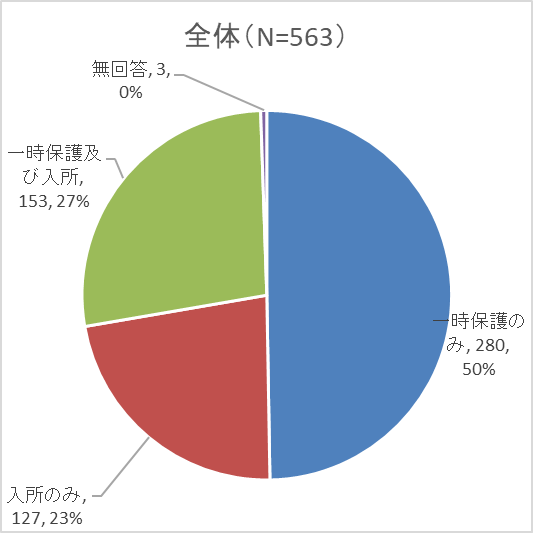 １－２　利用者の状況について１－２－１　利用開始時の理由（複数回答）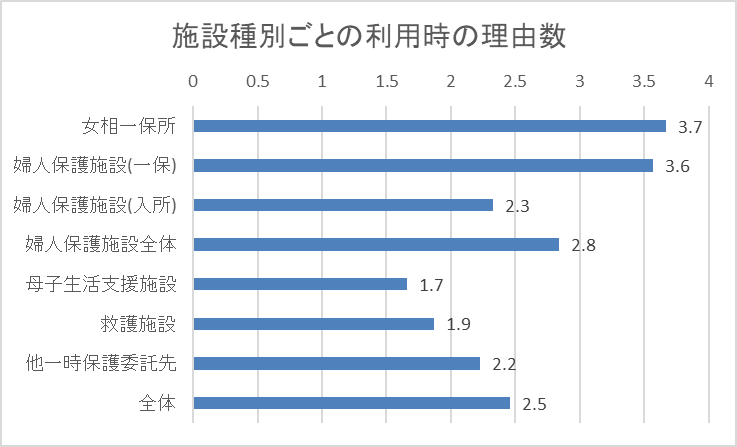 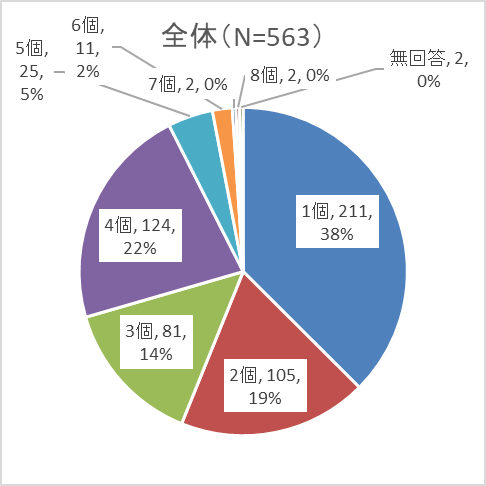 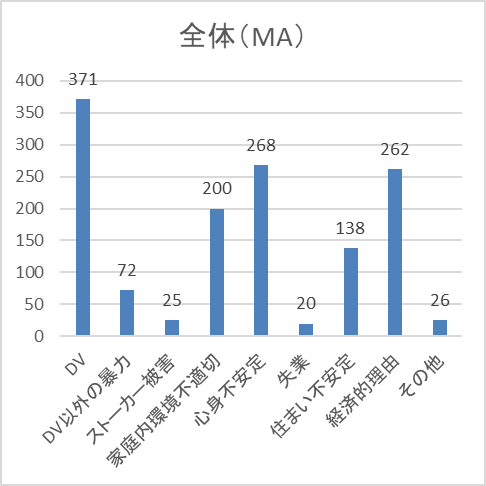 １－２－２　利用開始時の理由（主たるもの）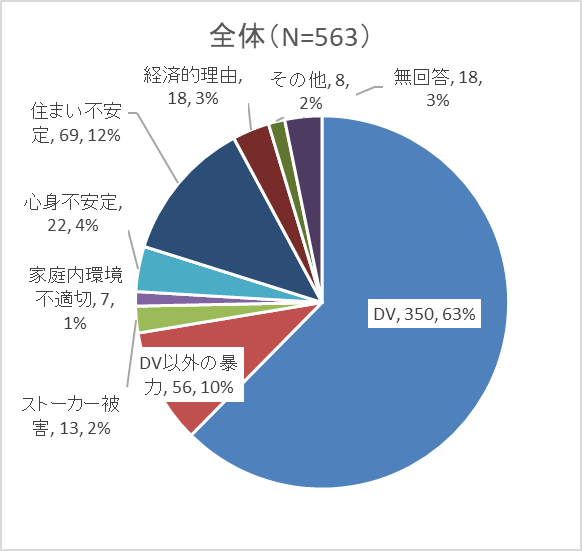 １－３　一時保護の決定もしくは、入所措置機関について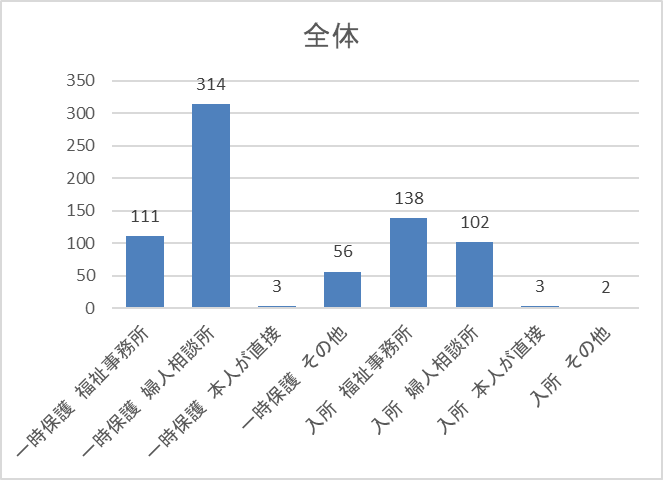 １－４　他施設からの引き続いての利用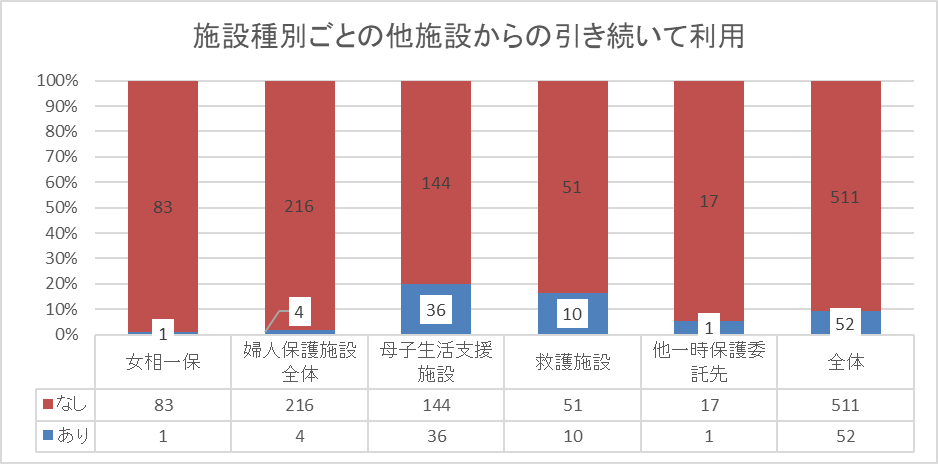 １－５　ひとり親世帯について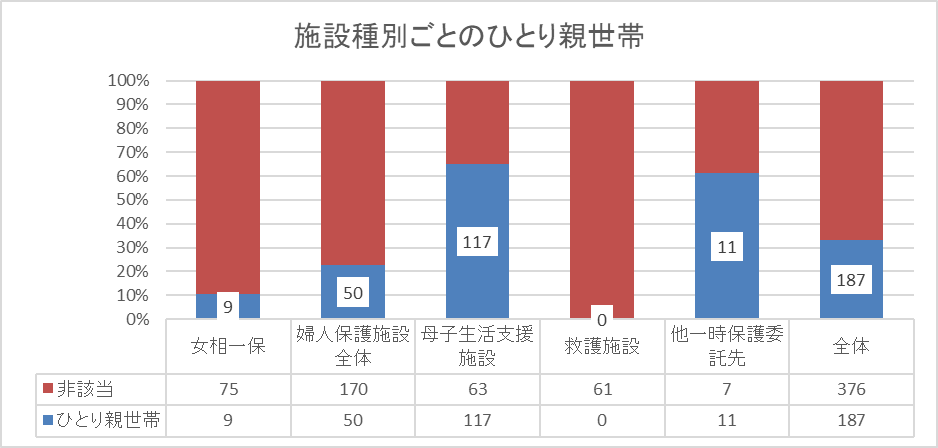 ○子ども（18歳未満）の生活場所　（重複回答含む）	１－６　同伴児童の有無について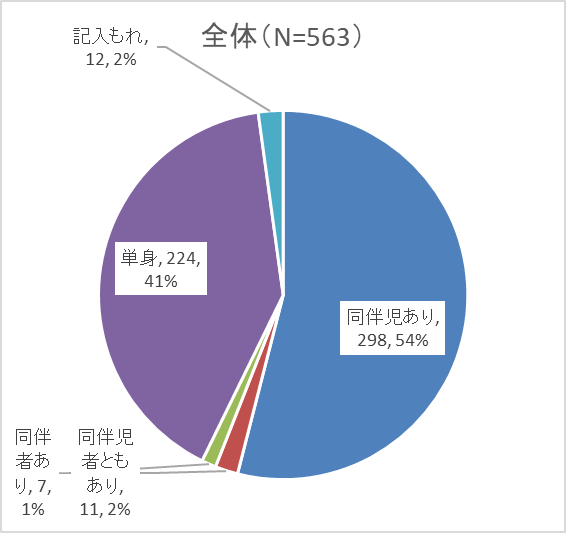 １－７同伴児童の年齢について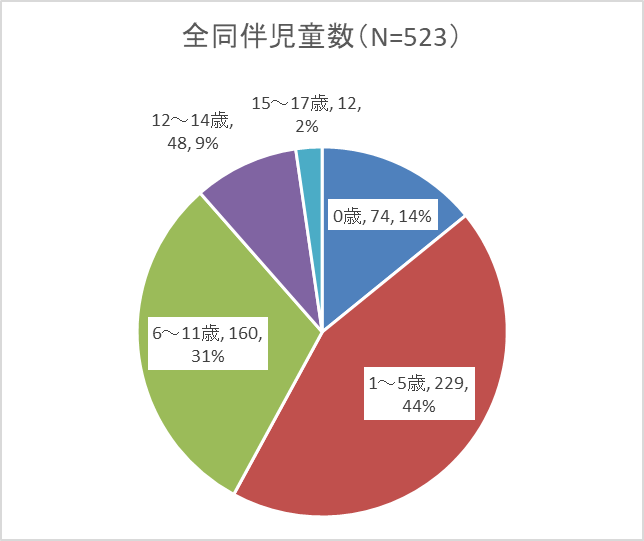 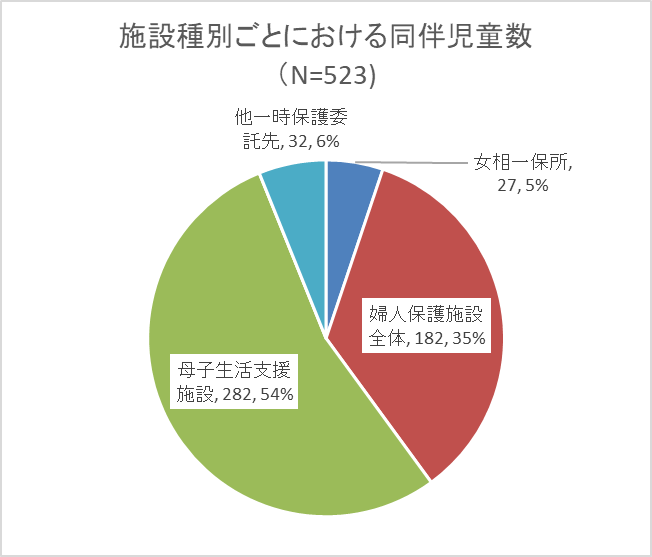 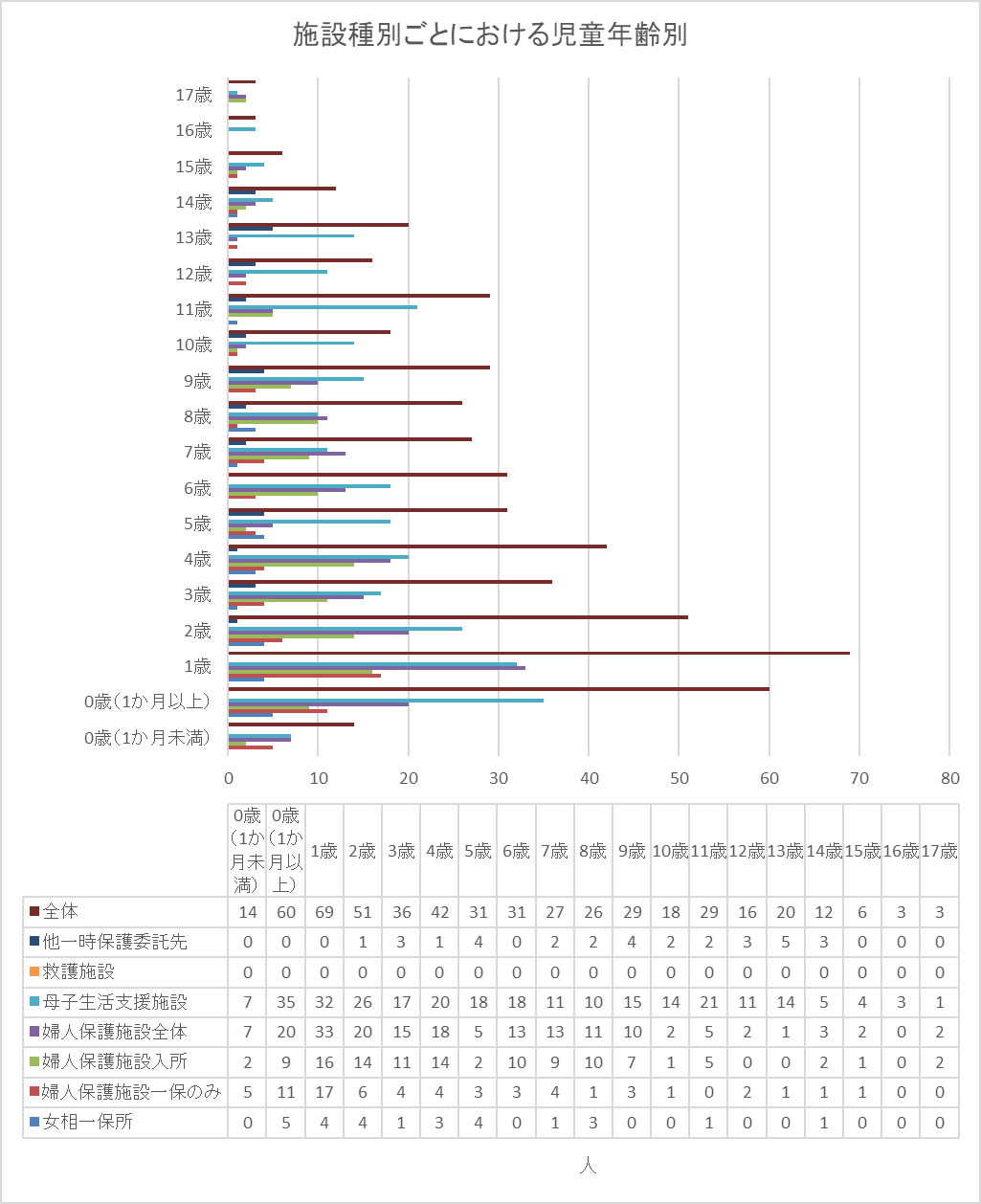 １－８　利用開始時の本人の状況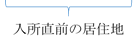 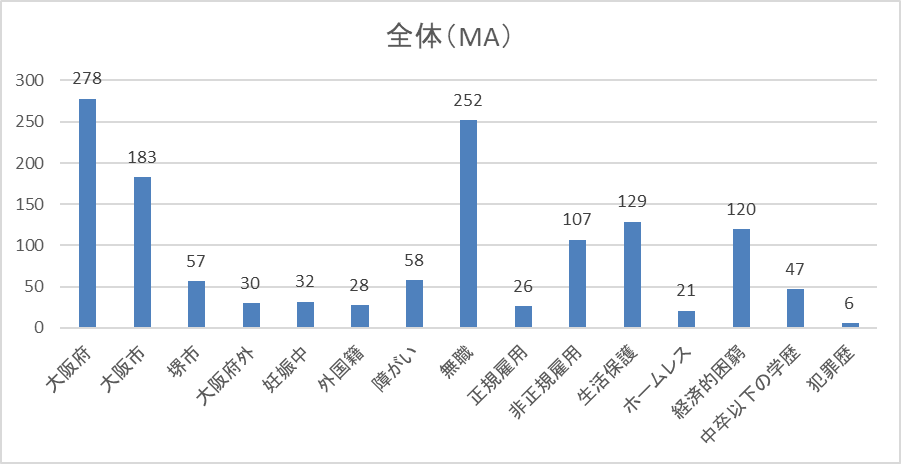 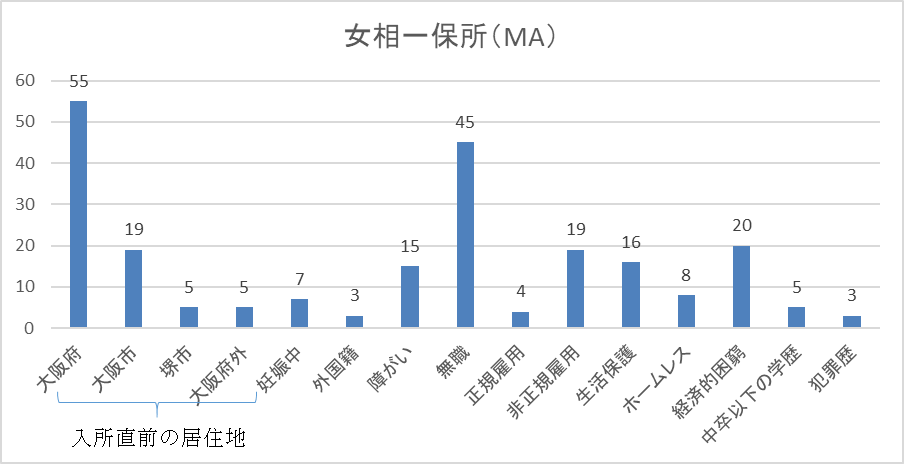 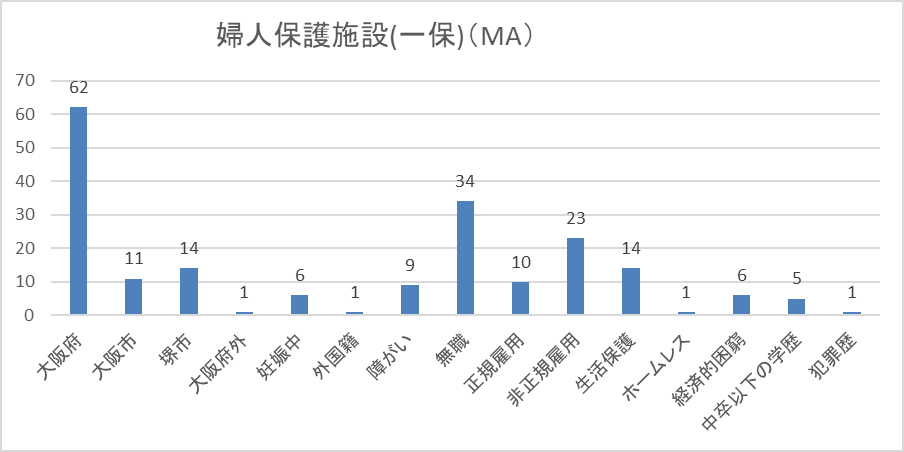 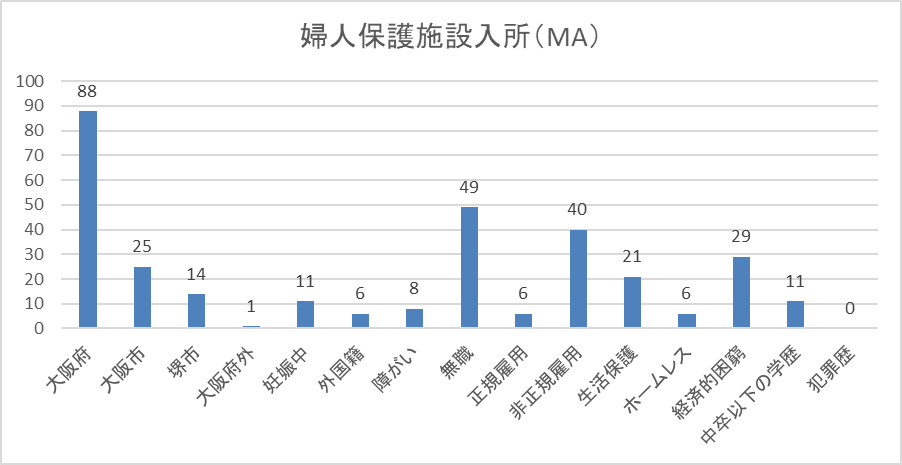 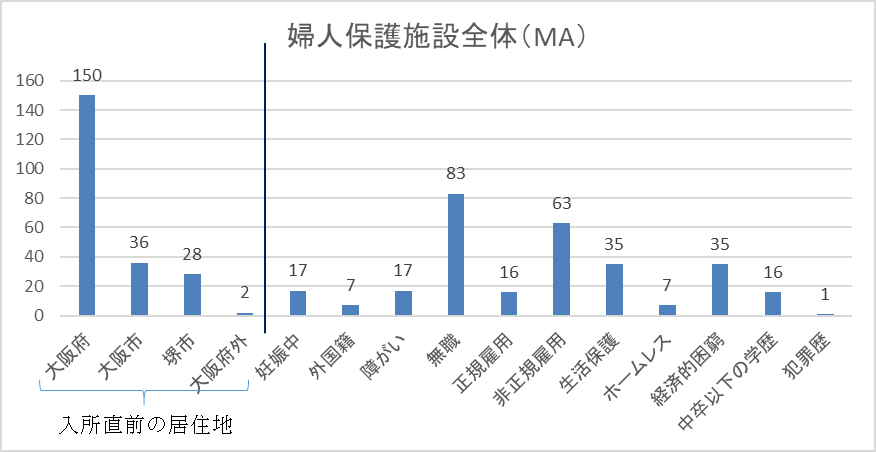 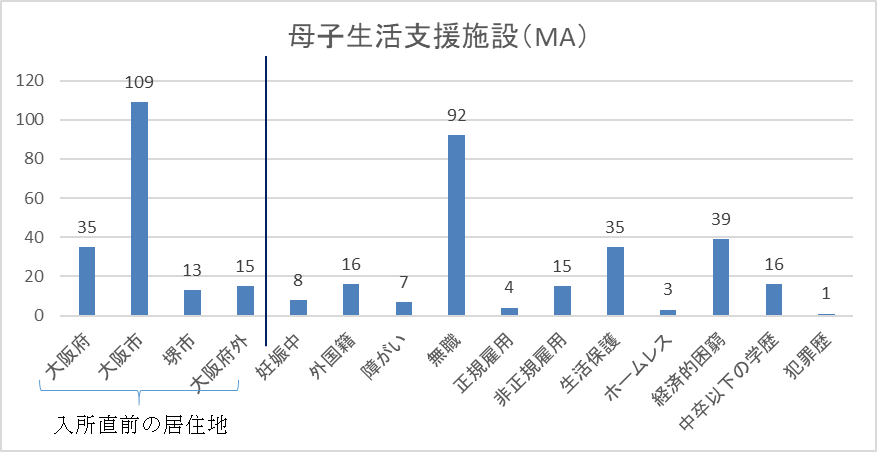 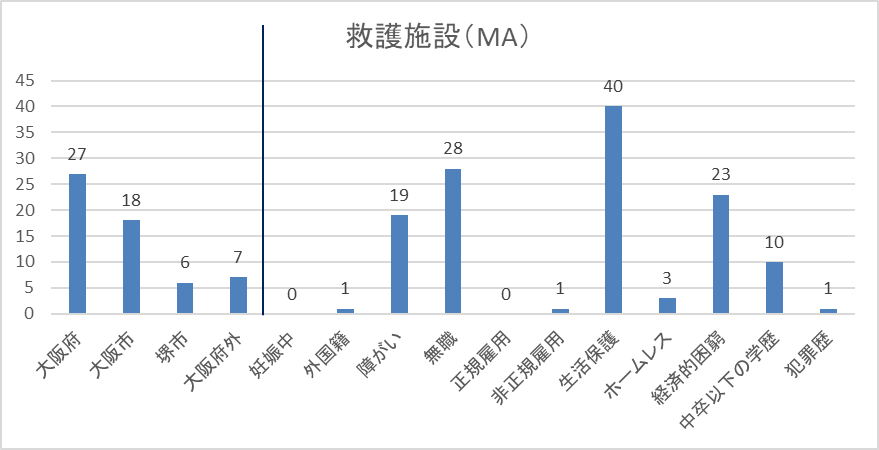 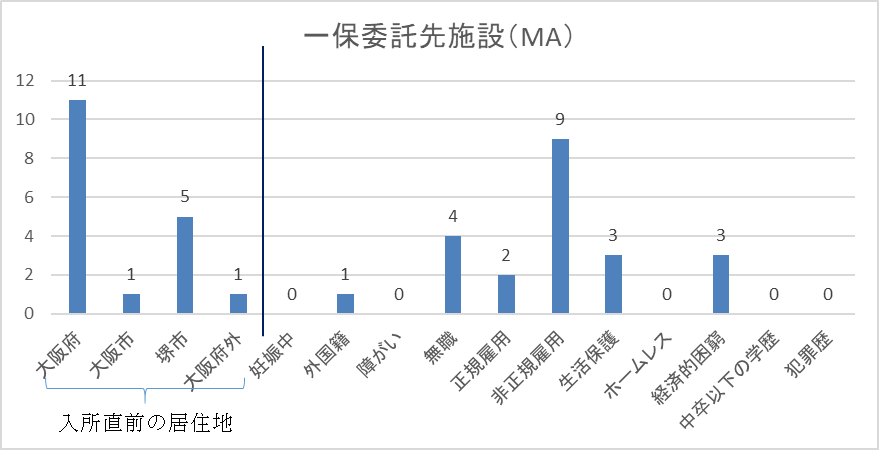 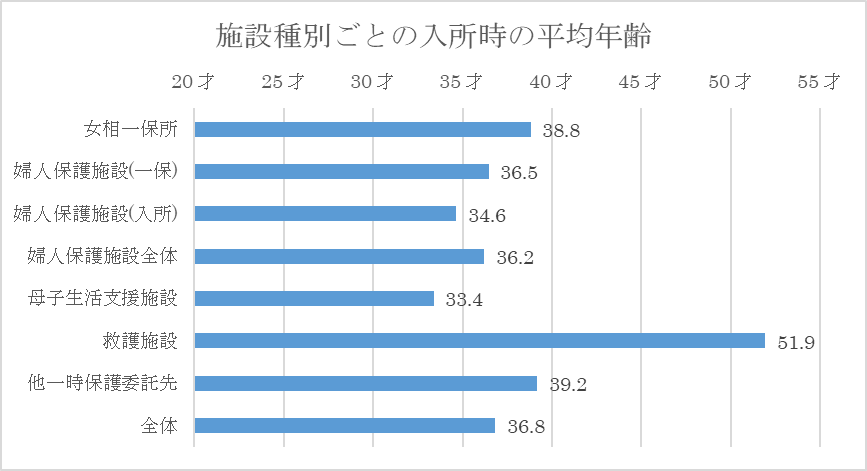 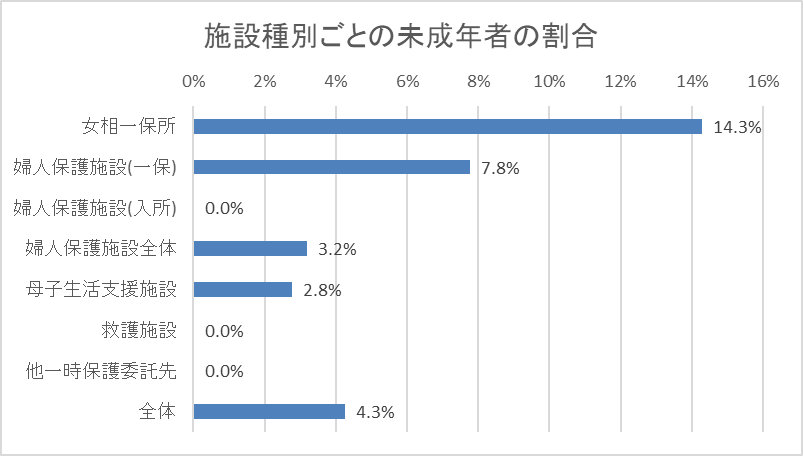 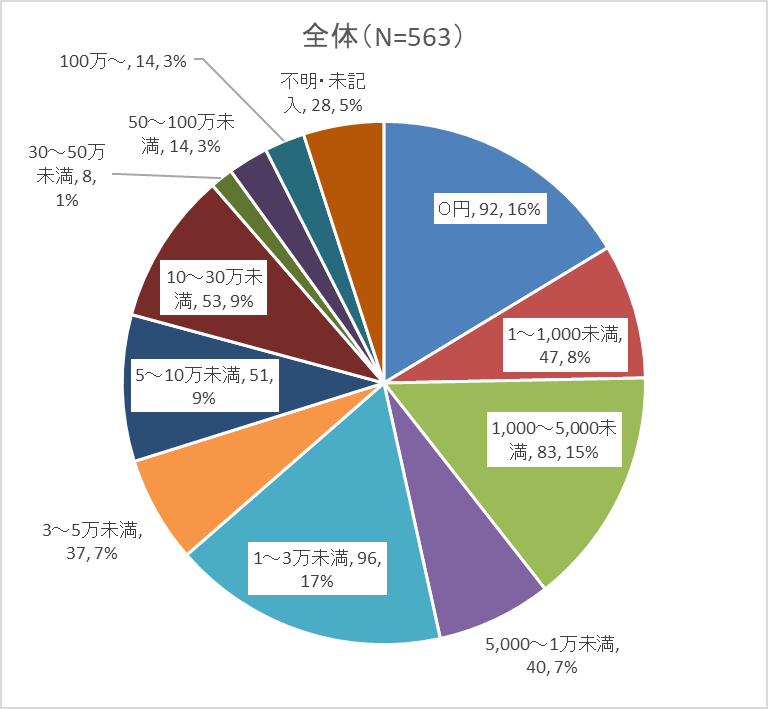 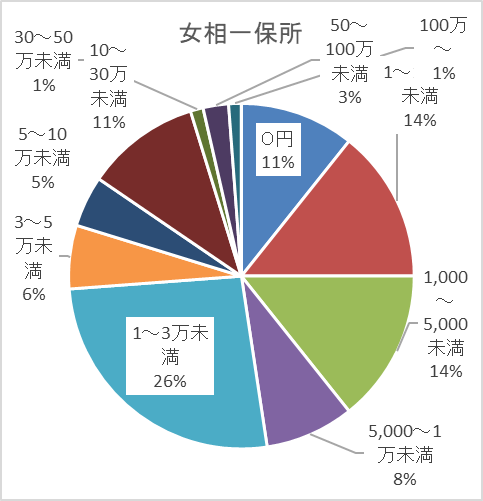 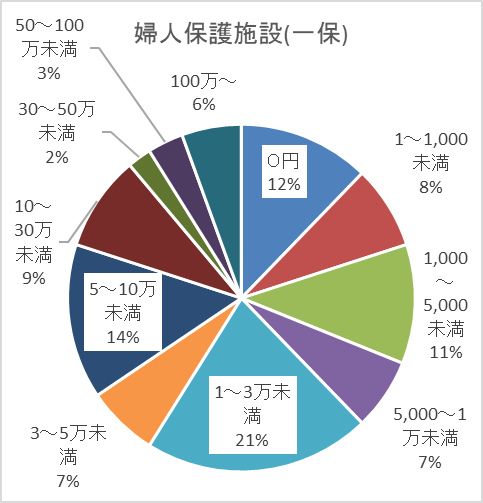 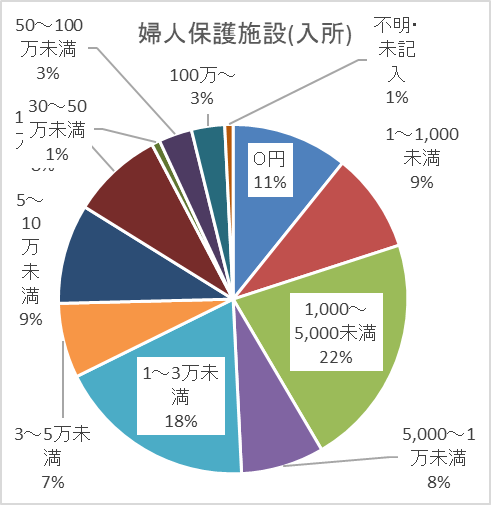 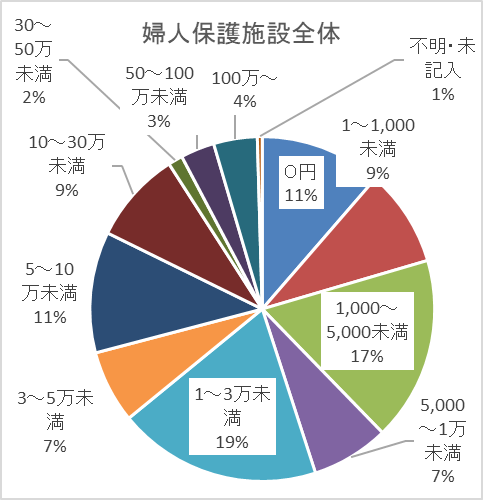 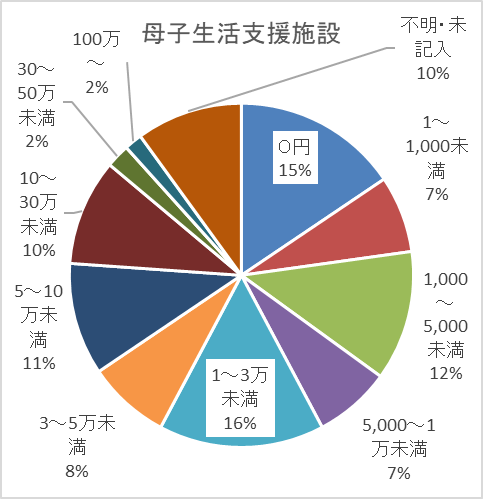 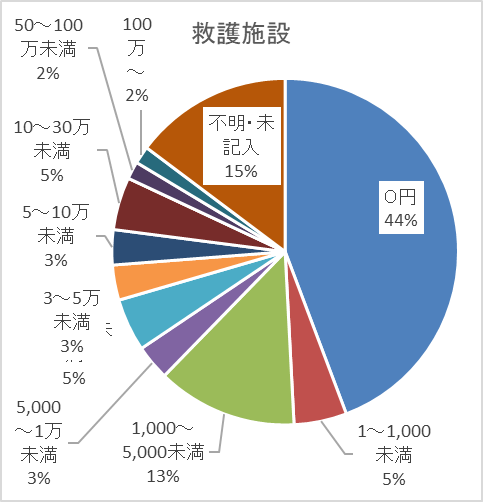 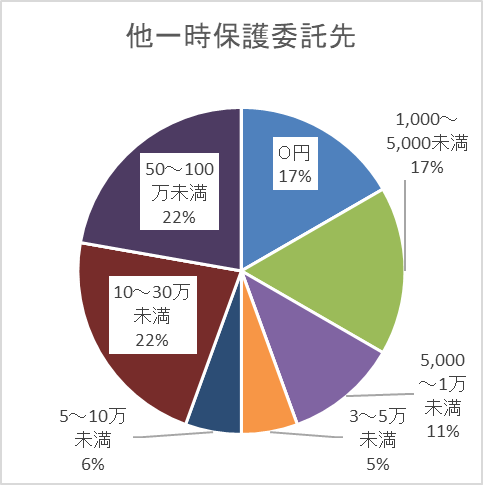 １－９　過去の被害経験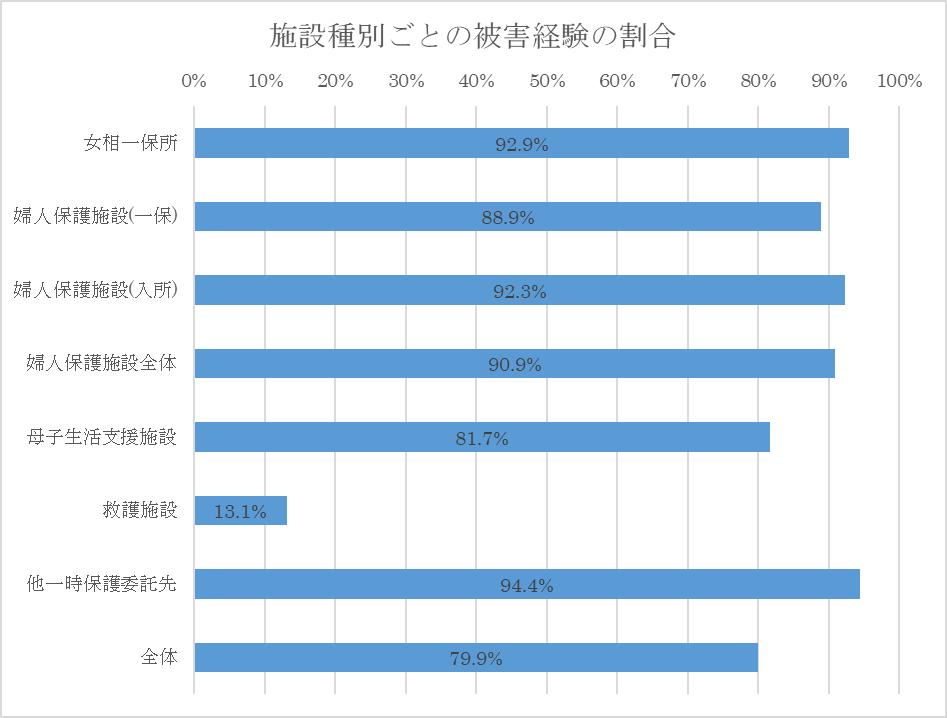 
２　利用中の支援について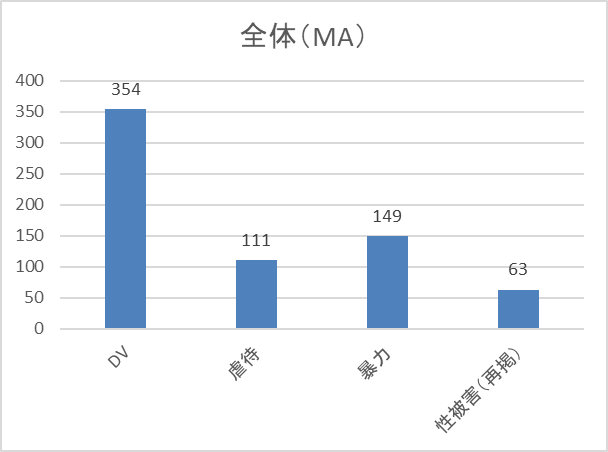 ２－１－１及び２－１－２　利用者（本人）の心身の状態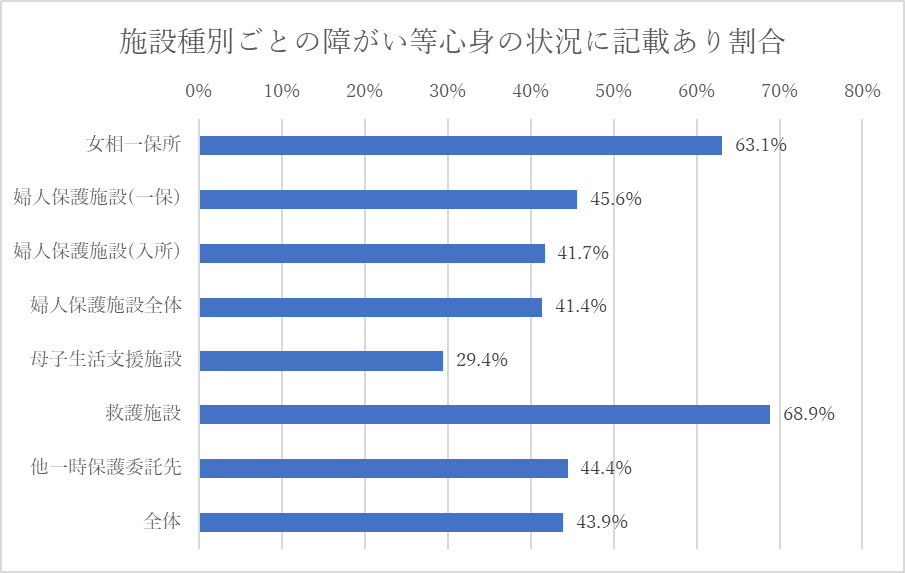 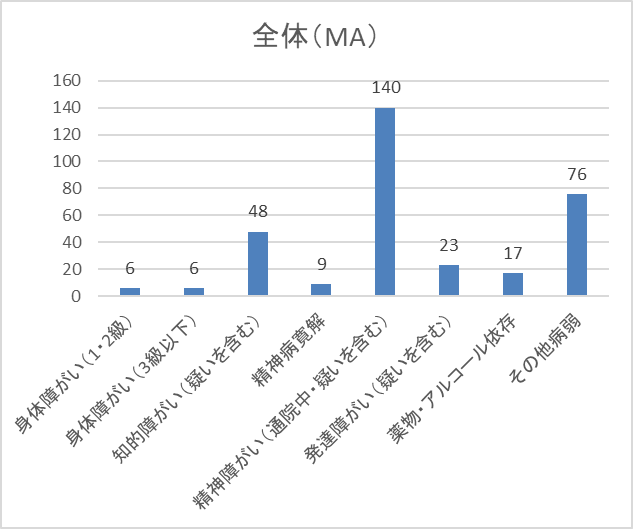 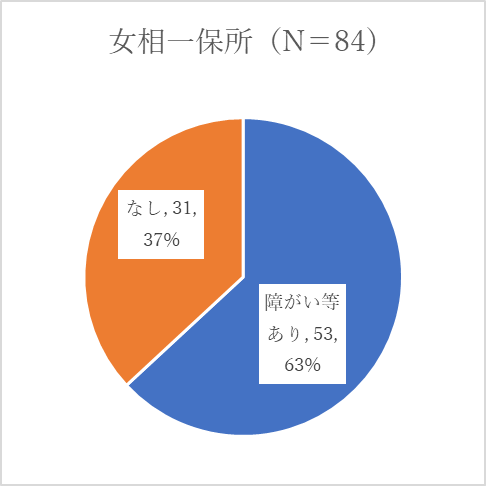 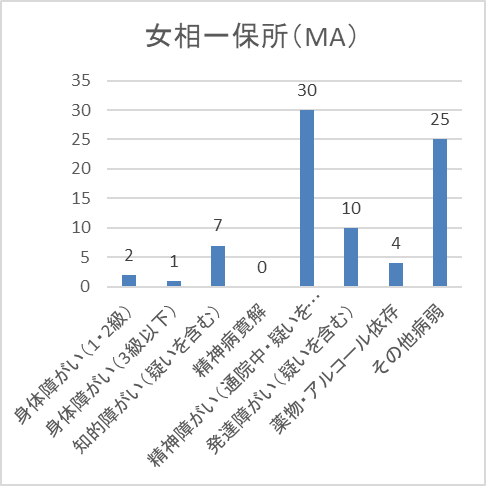 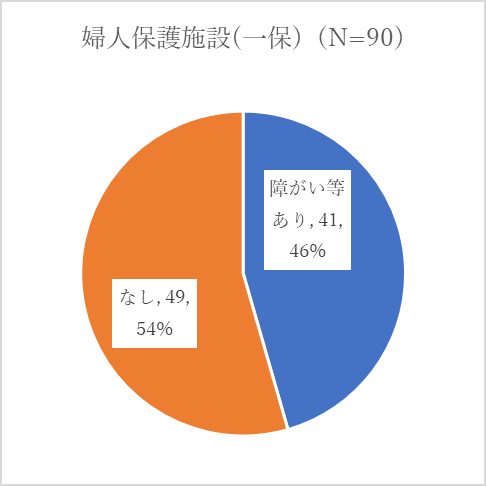 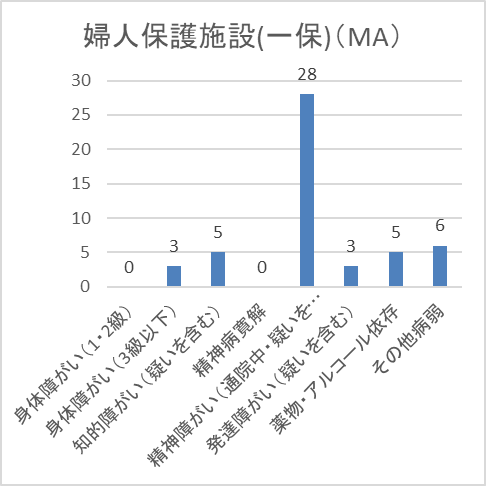 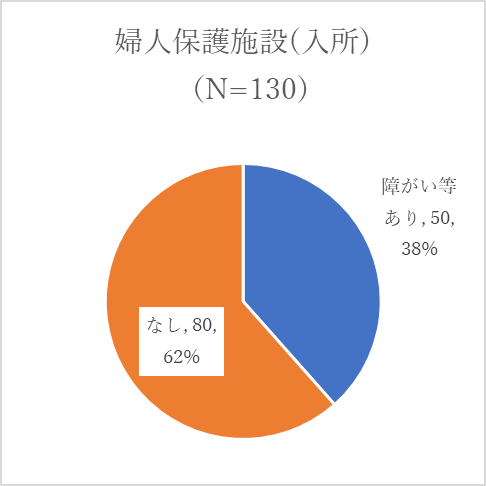 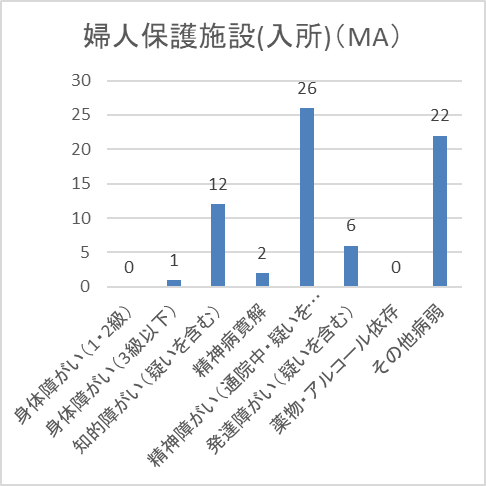 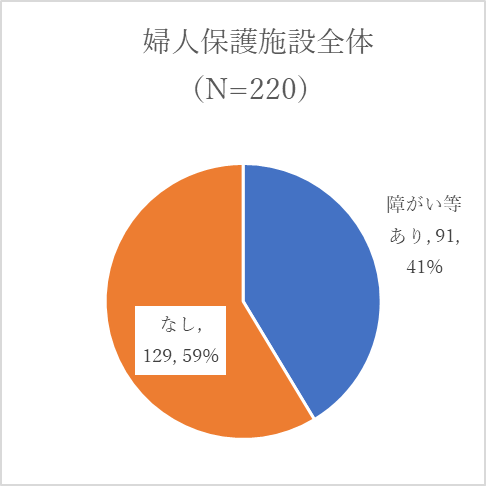 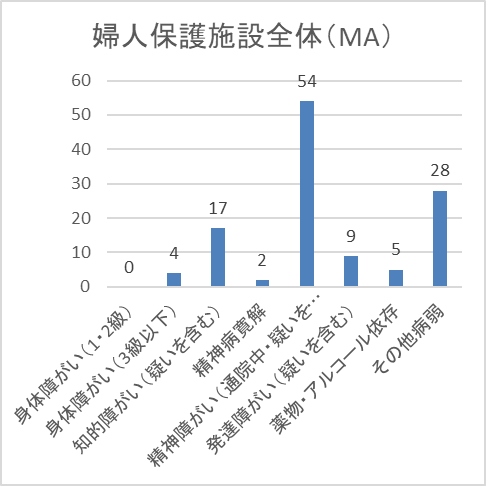 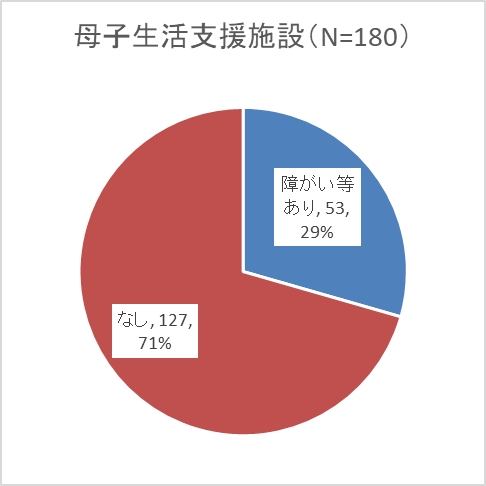 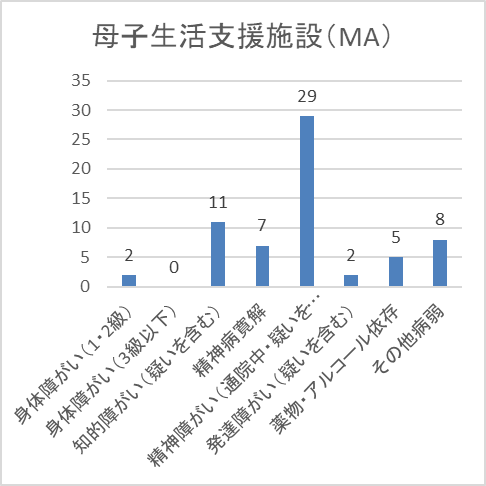 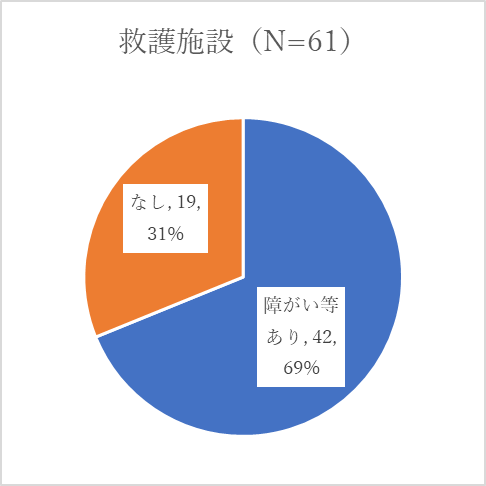 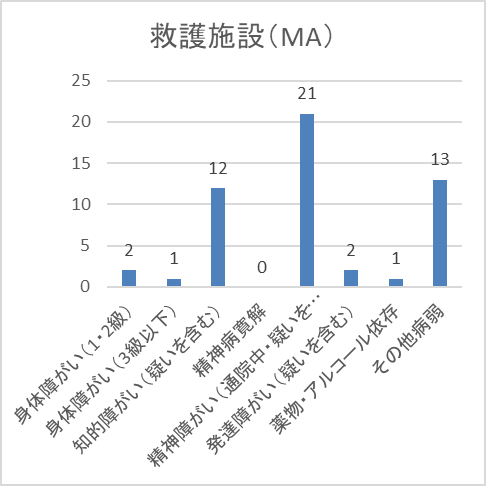 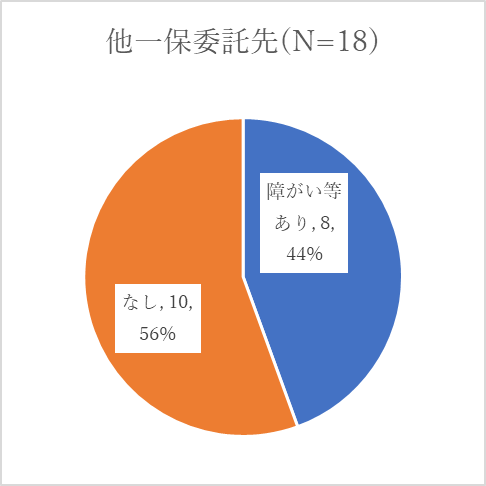 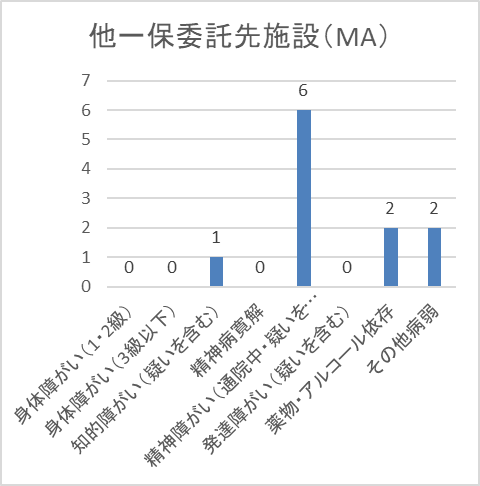 ○障がい福祉手帳の所持状況２－１－３及び２－１－４　同伴児者の心身の状態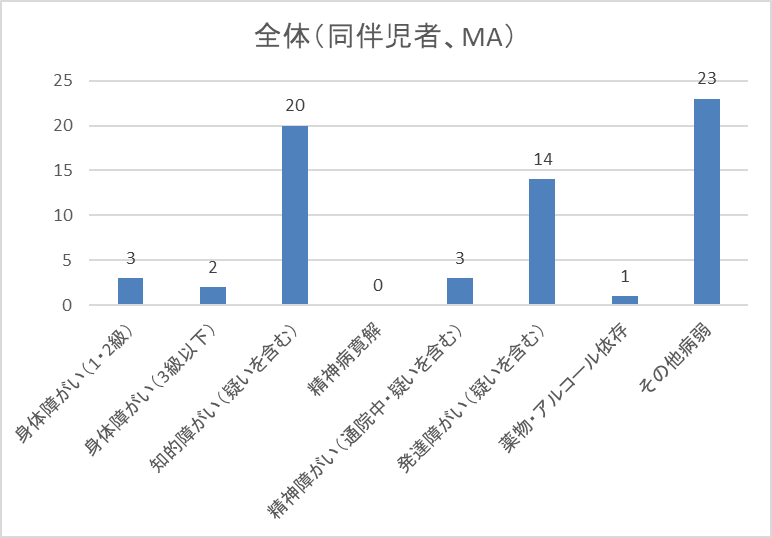 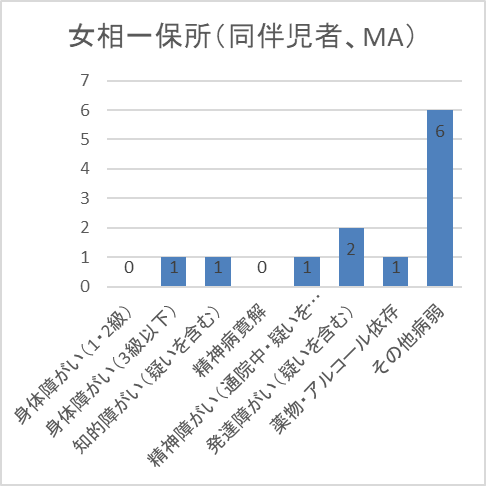 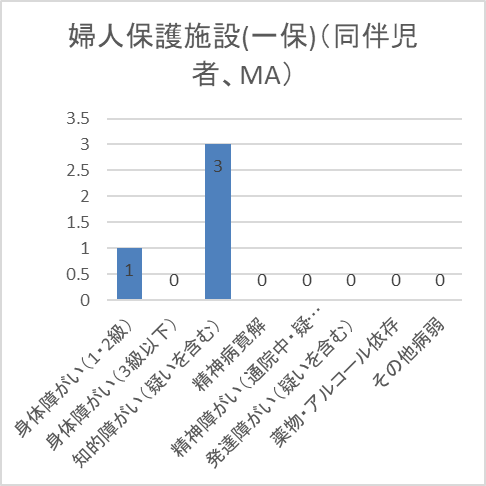 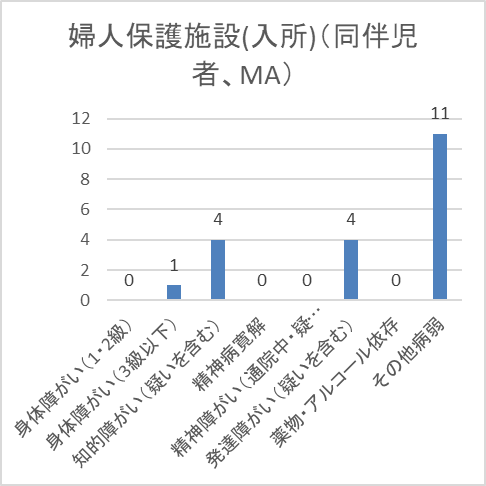 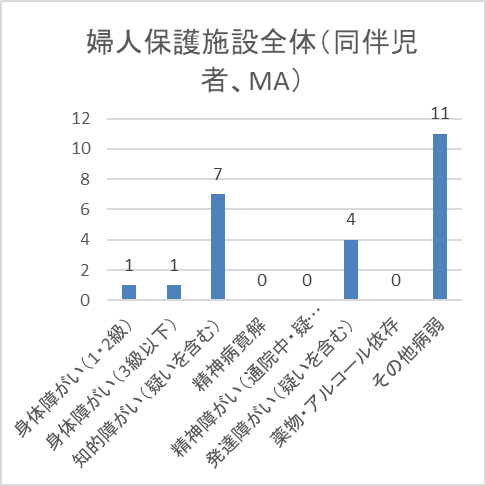 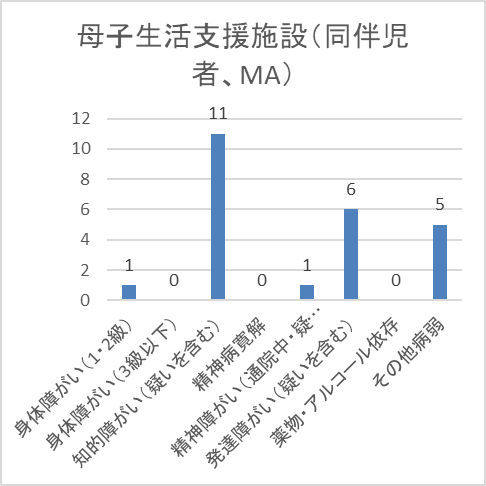 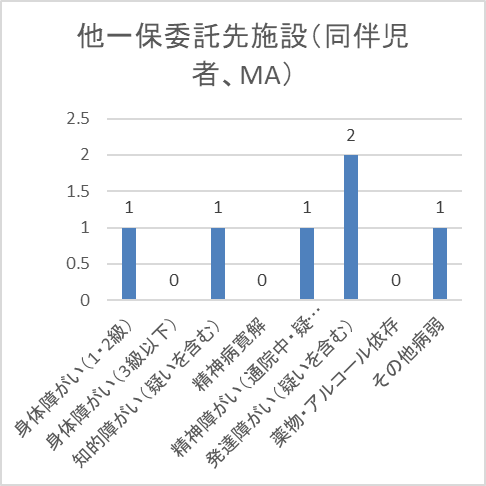 ２－２　入所中の支援課題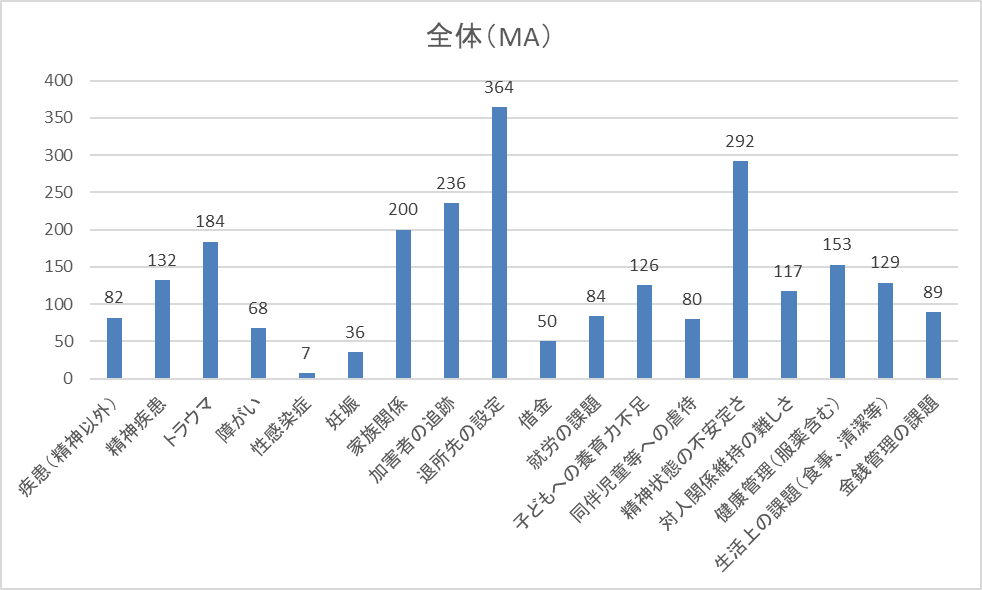 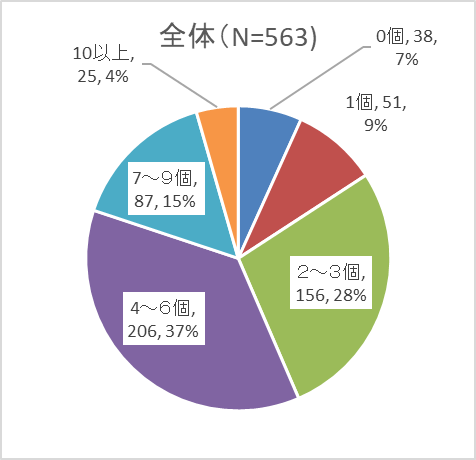 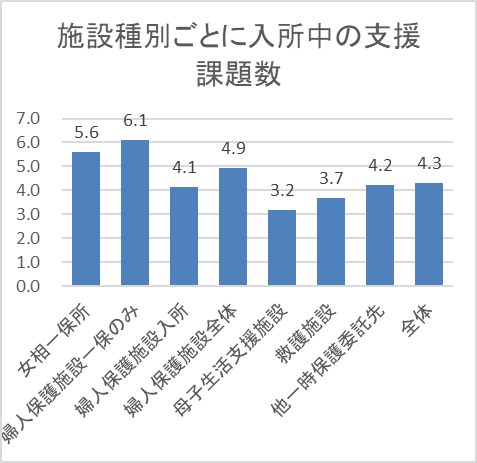 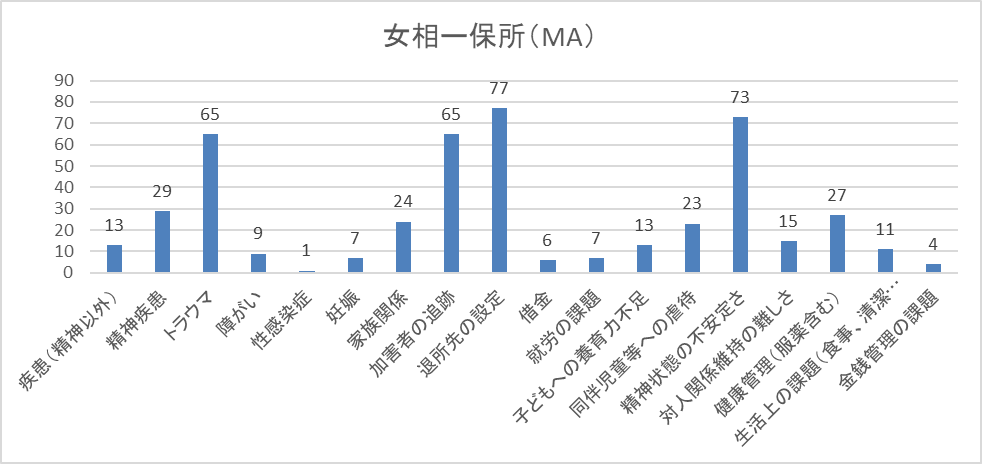 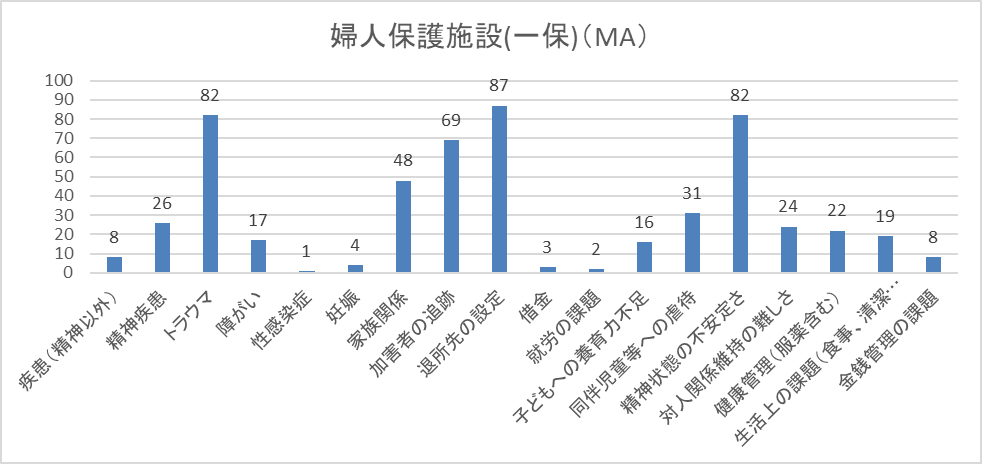 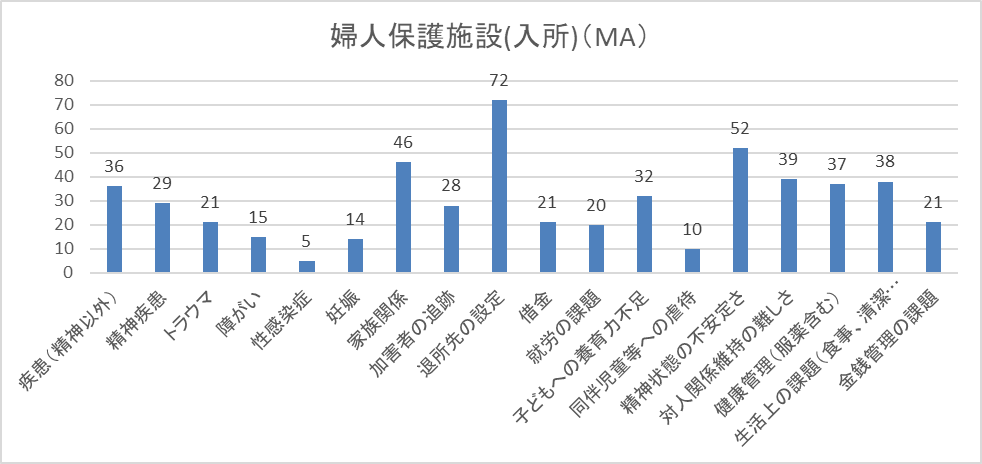 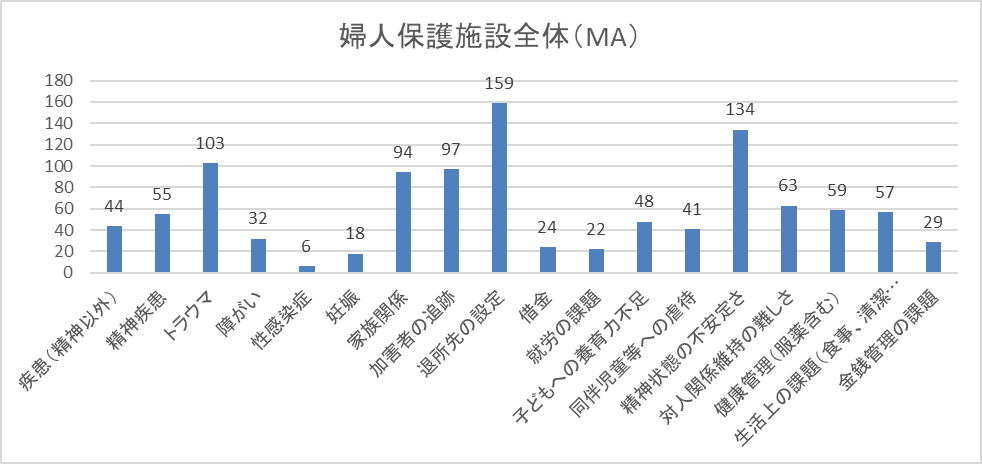 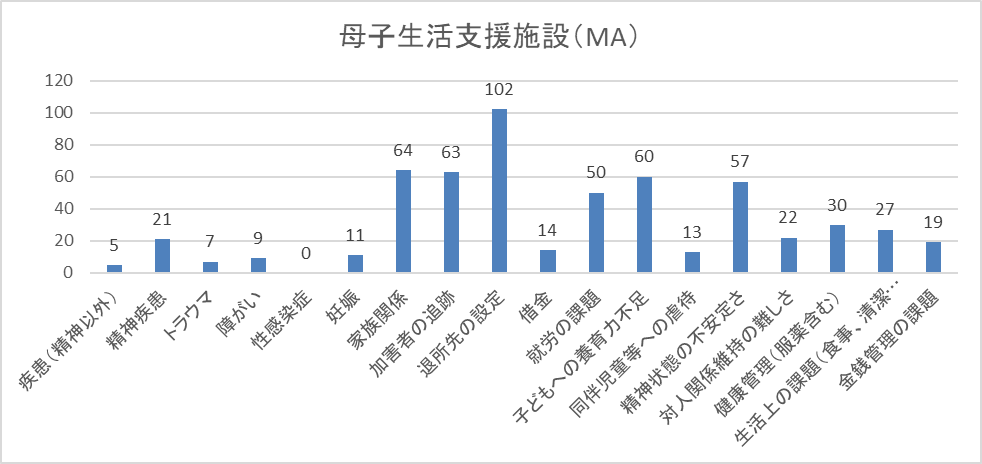 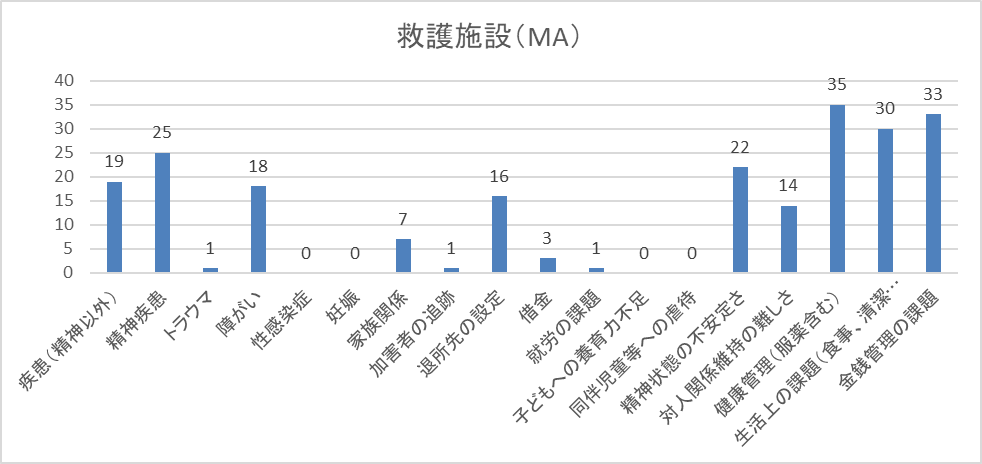 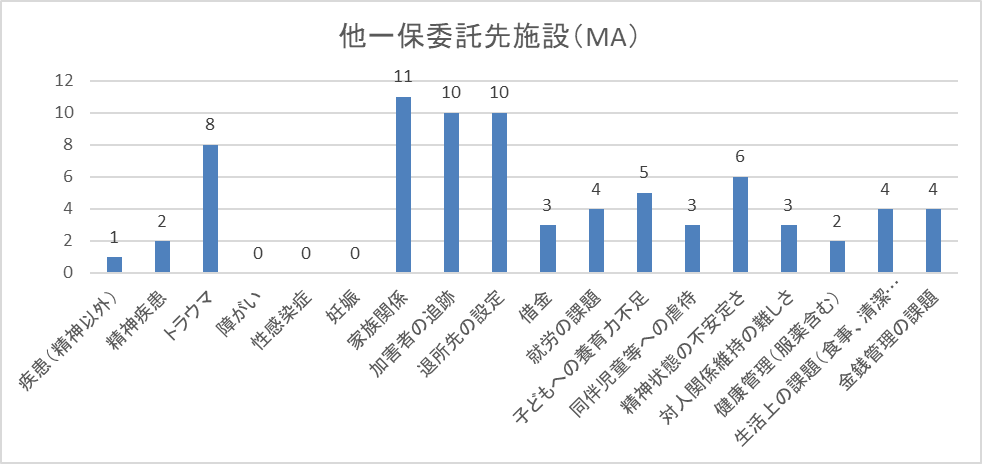 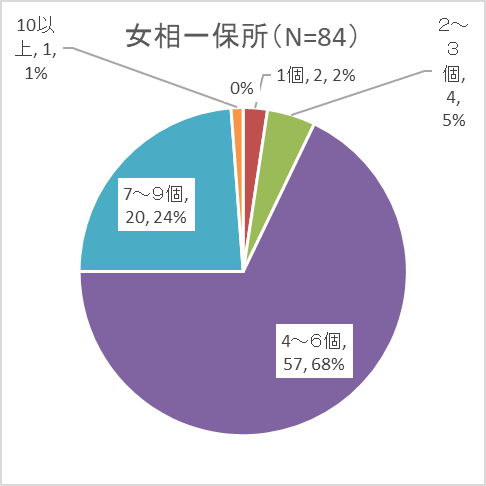 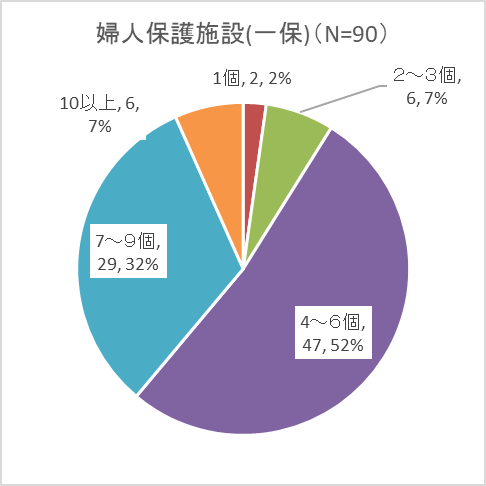 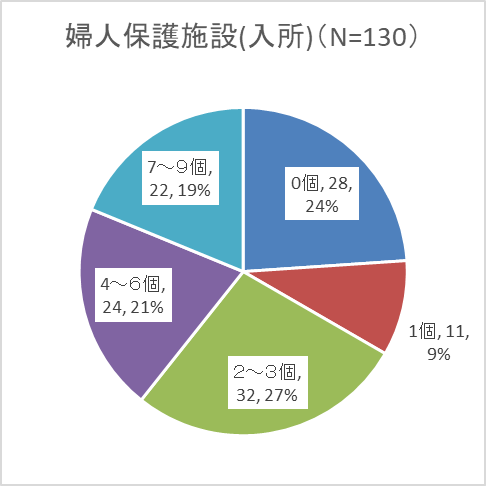 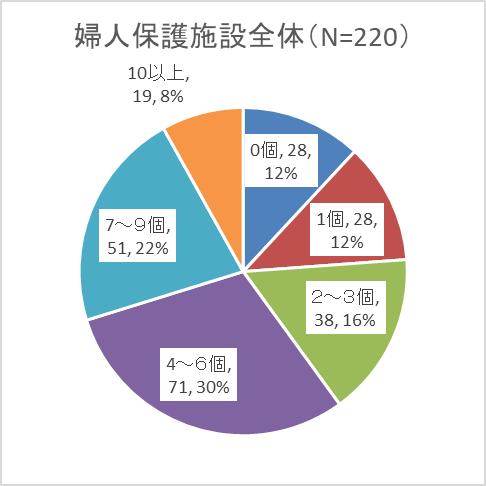 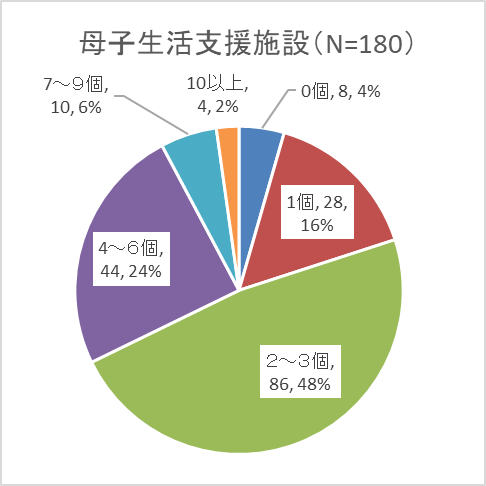 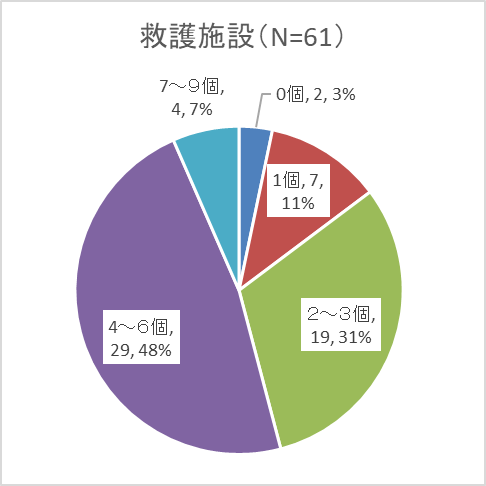 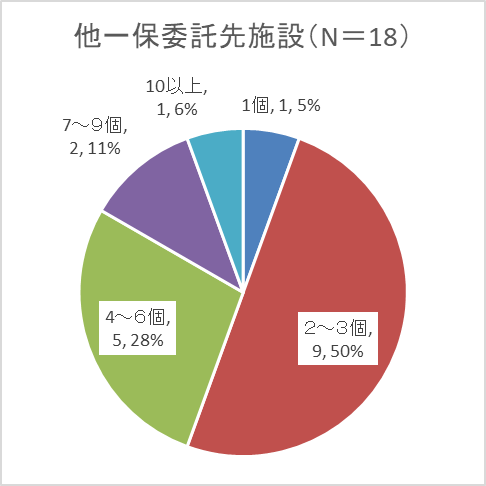 ２－３　支援課題に対する取り組みについて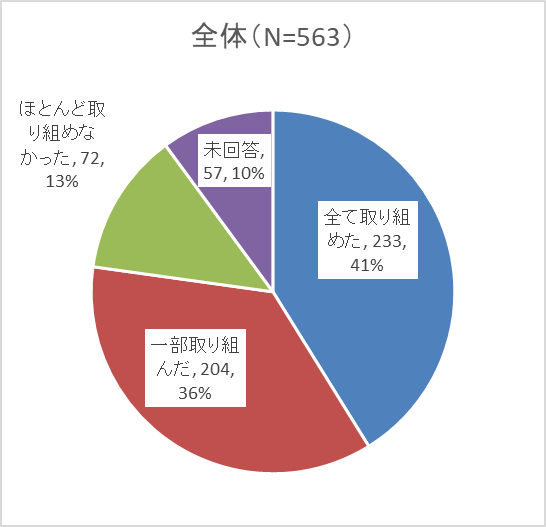 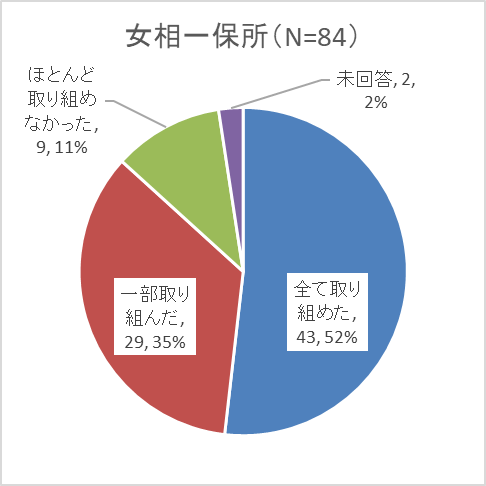 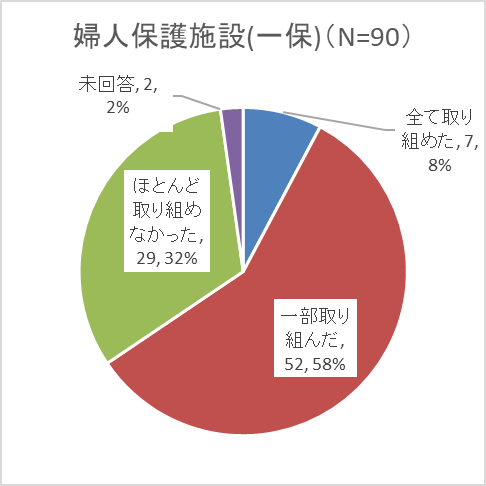 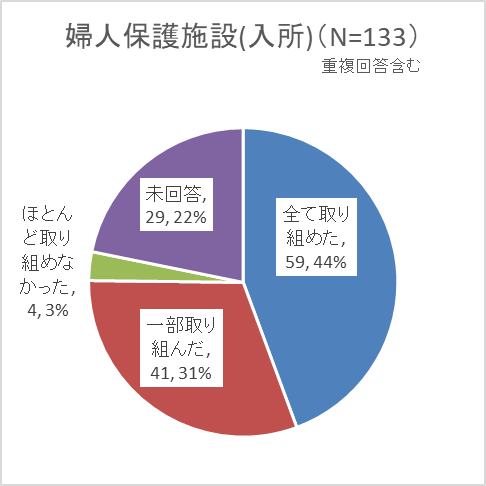 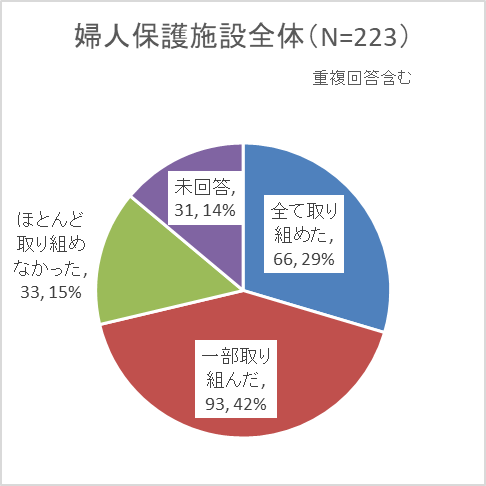 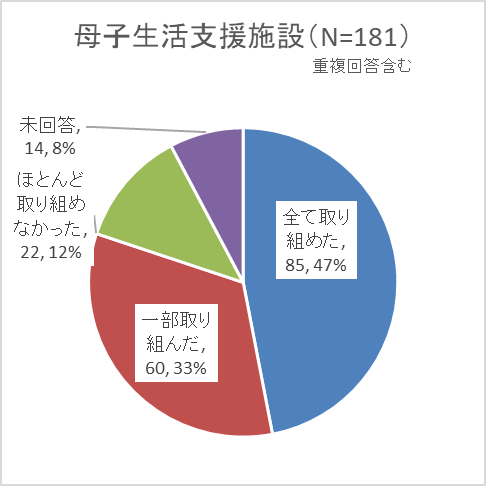 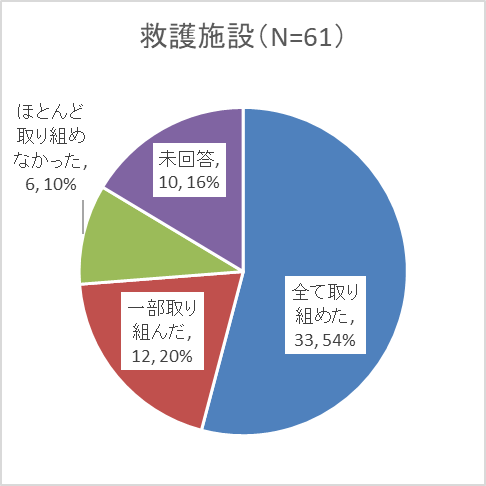 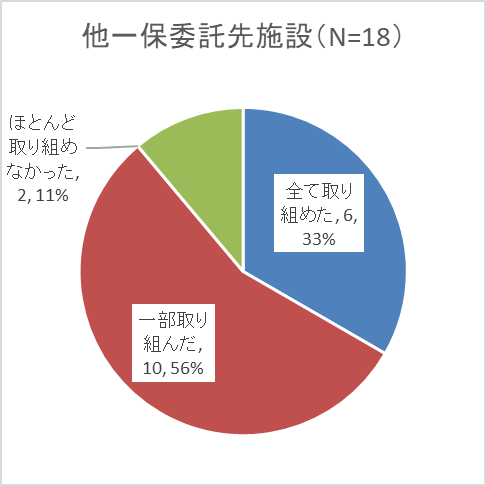 ２－４　本人に対して入所中に行った支援（施設・その他(利用決定機関等)）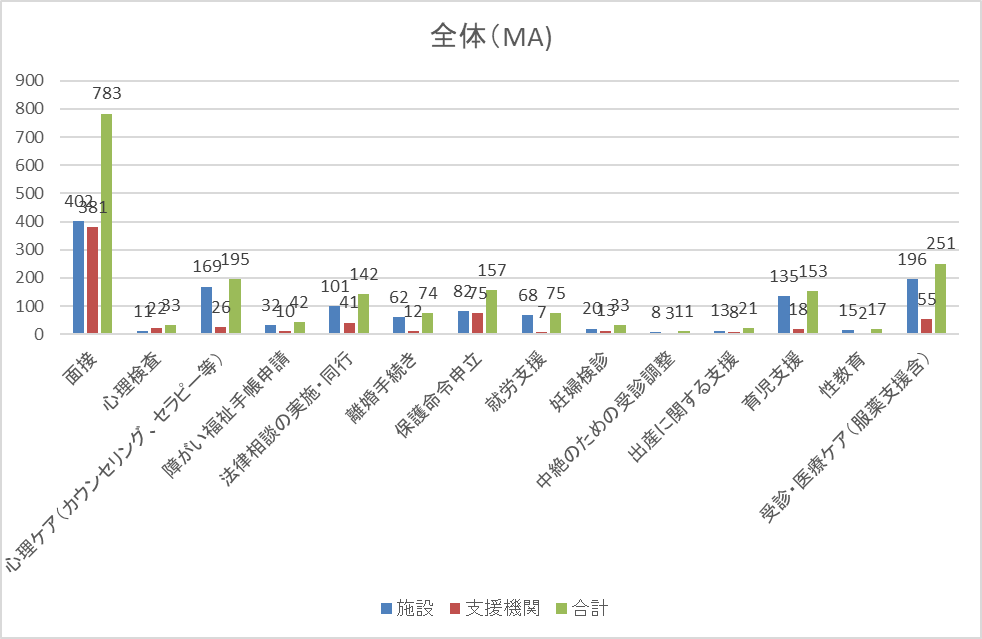 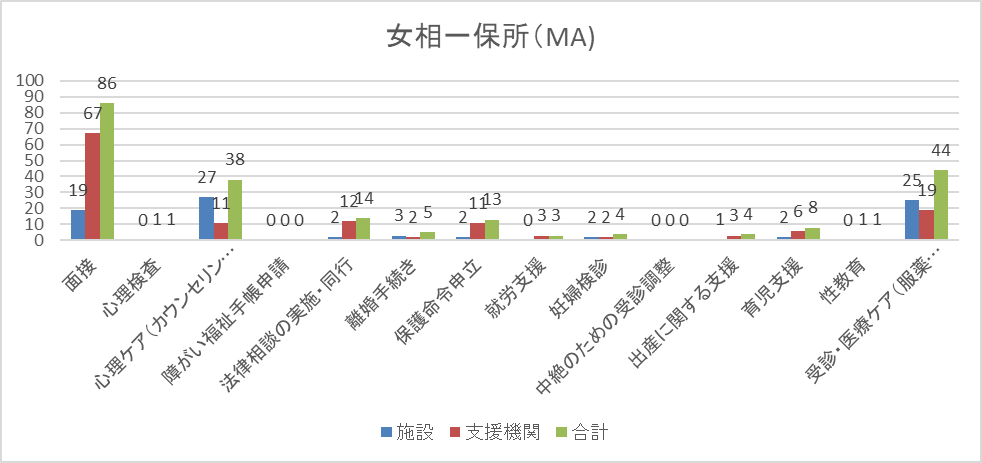 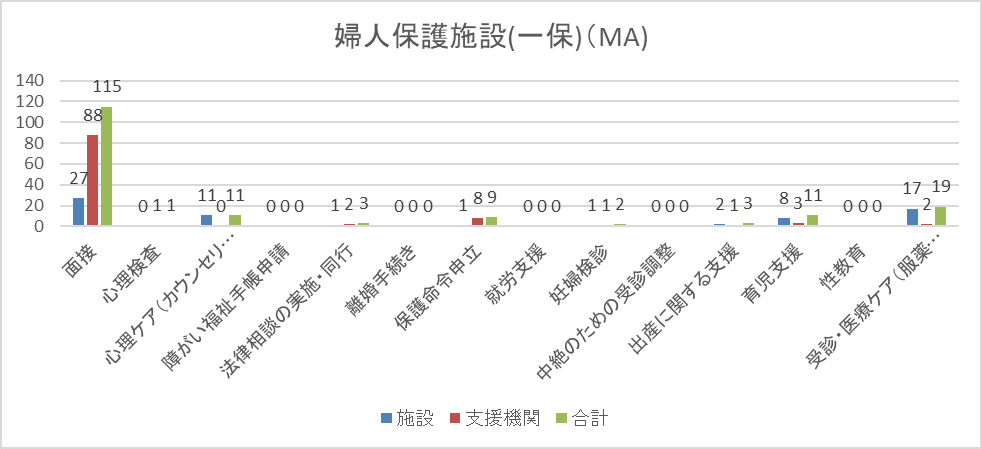 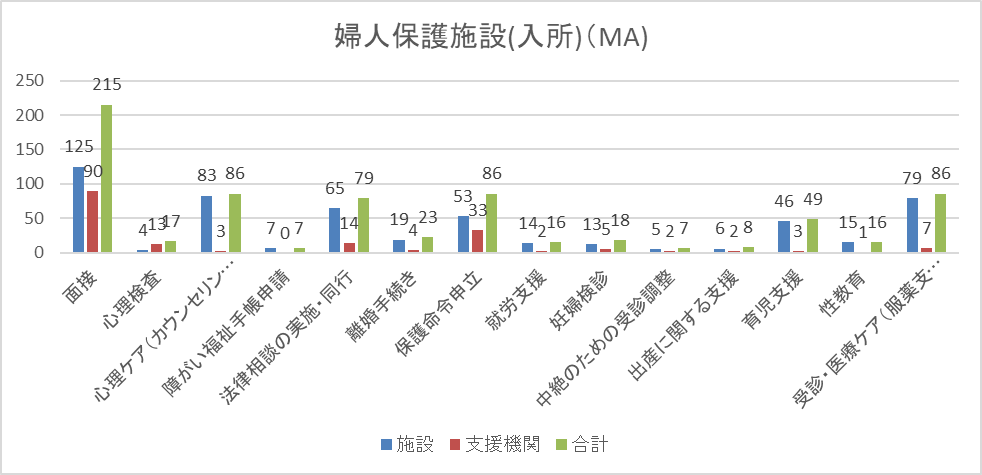 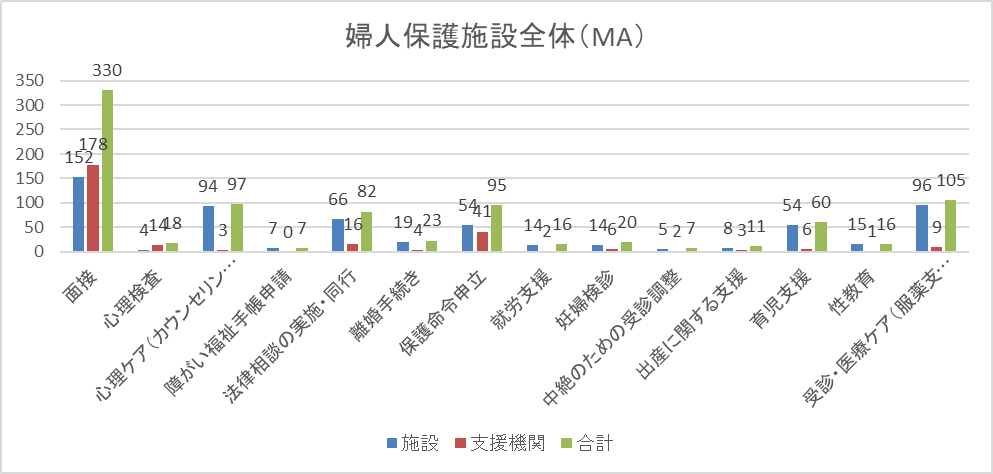 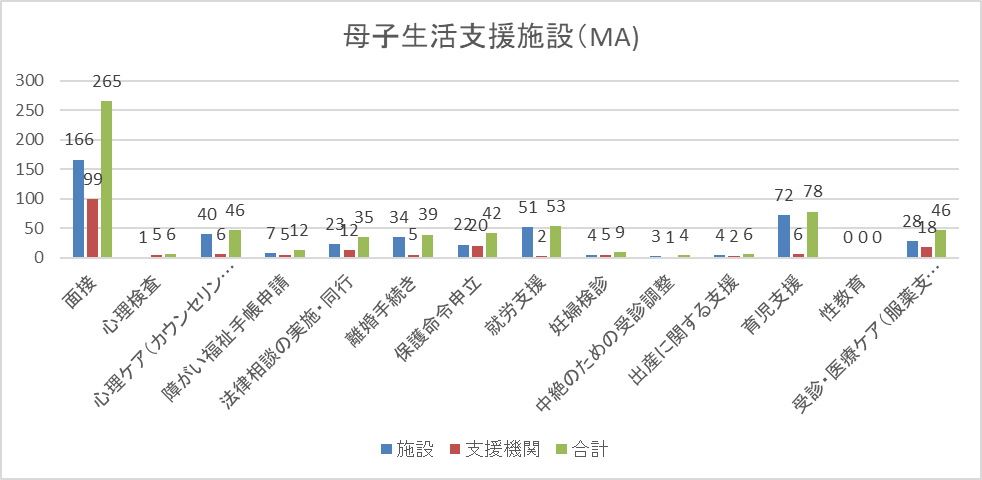 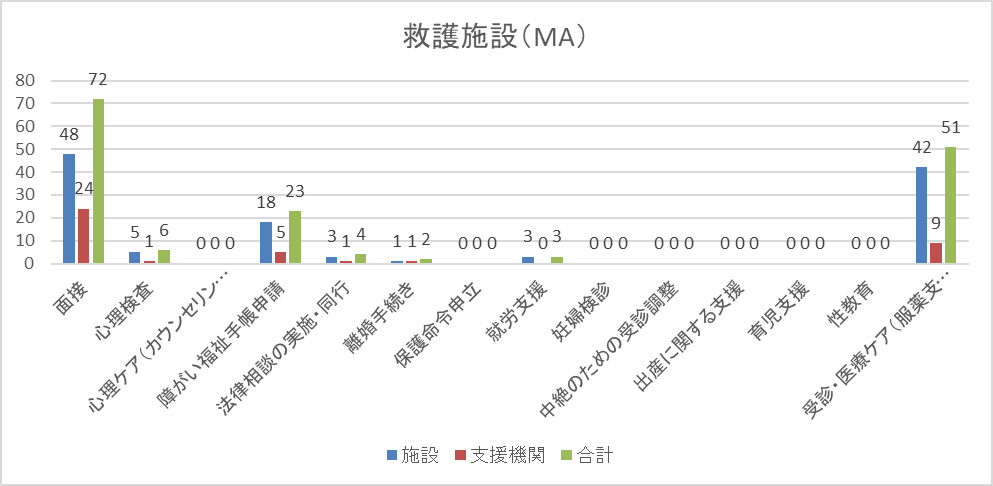 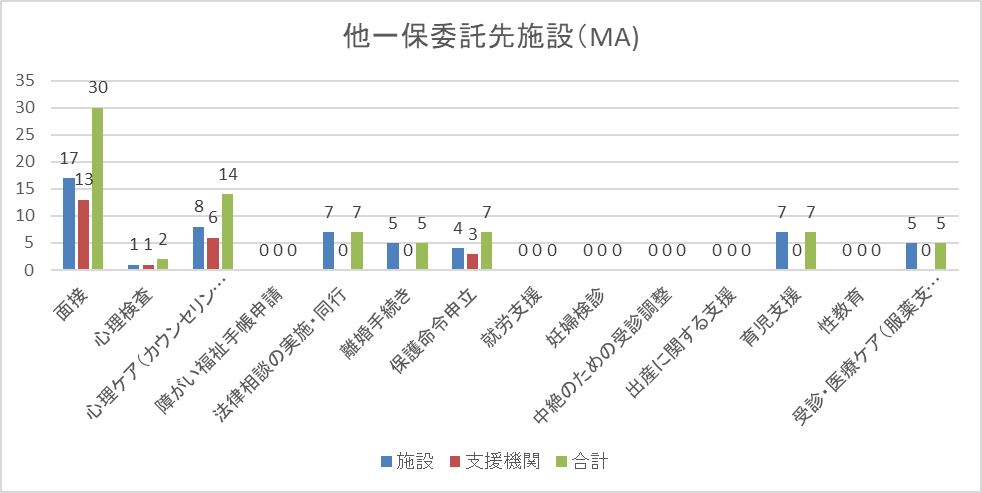 ２－５　子どもに対して入所中に行った支援（施設・その他（利用決定機関等））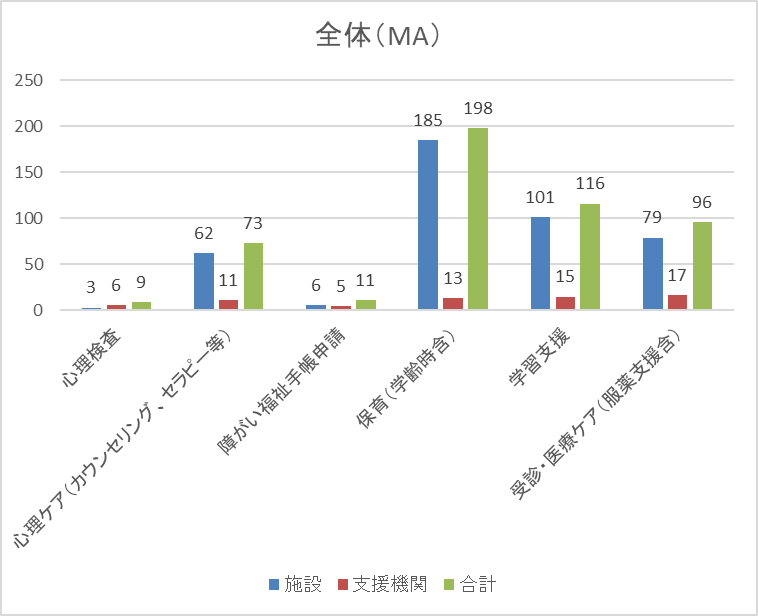 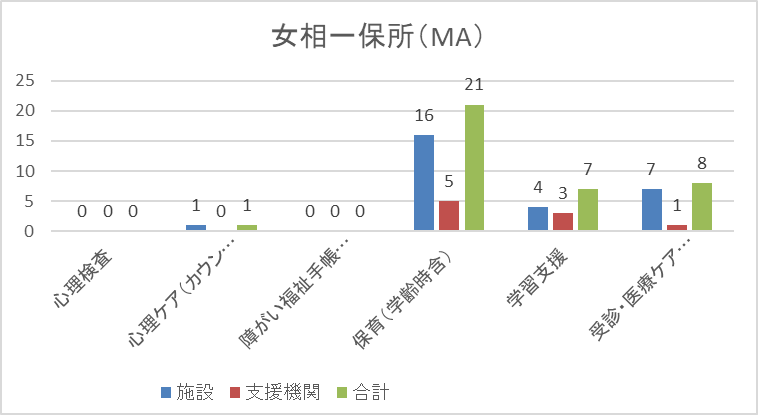 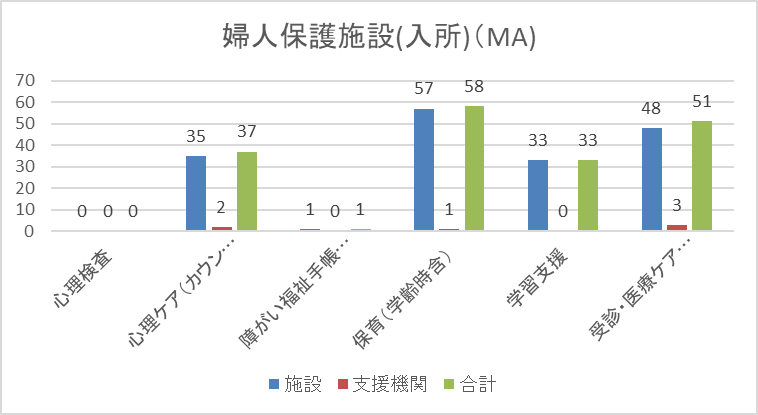 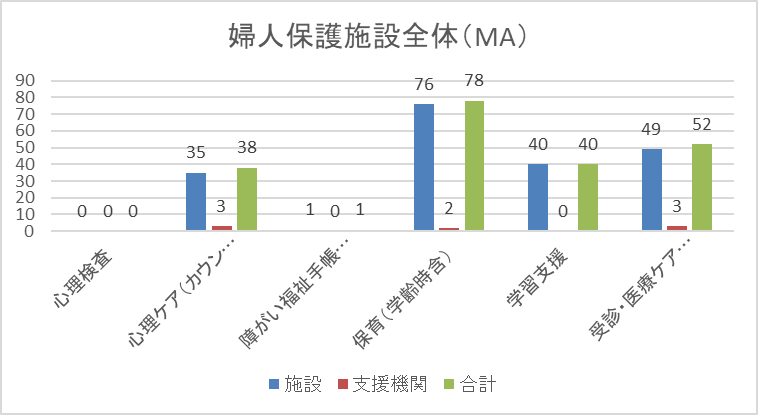 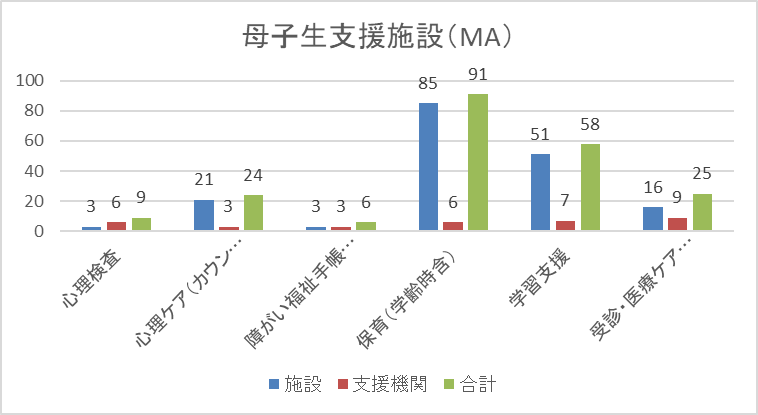 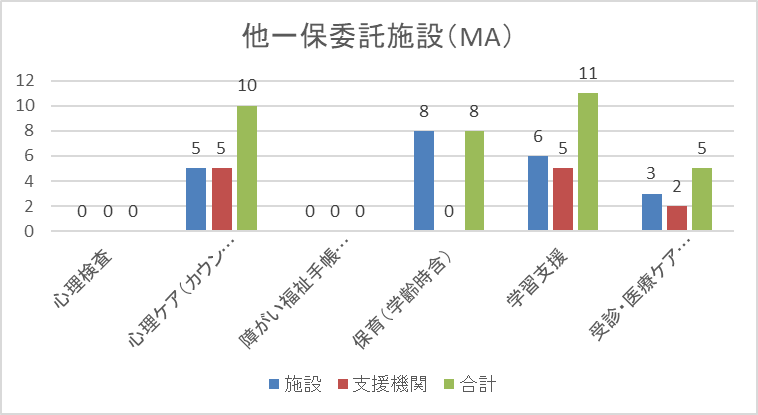 ２－６　入所期間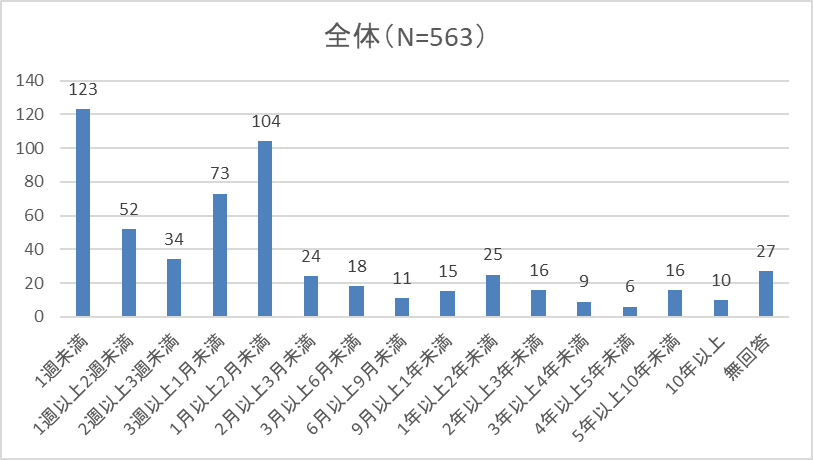 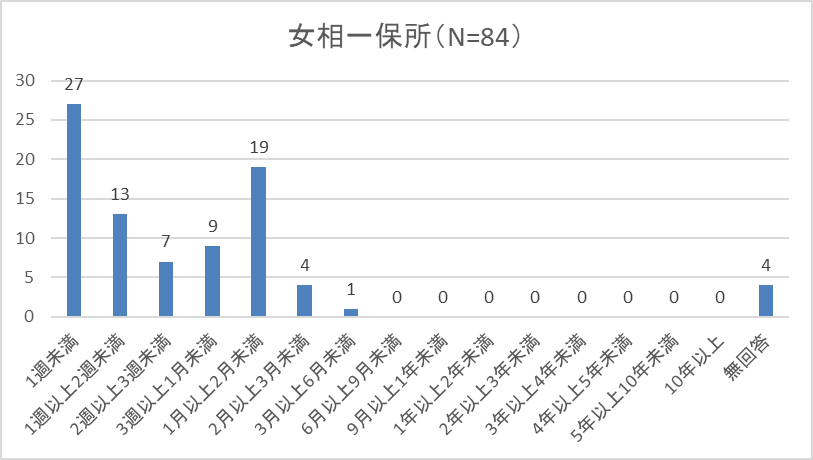 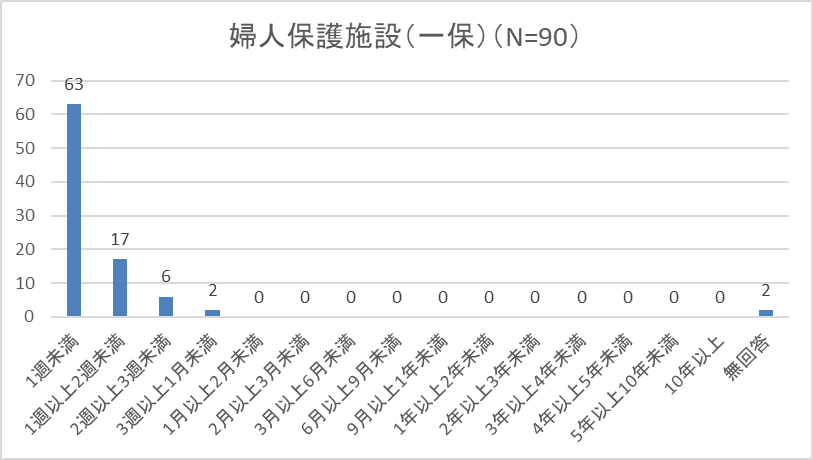 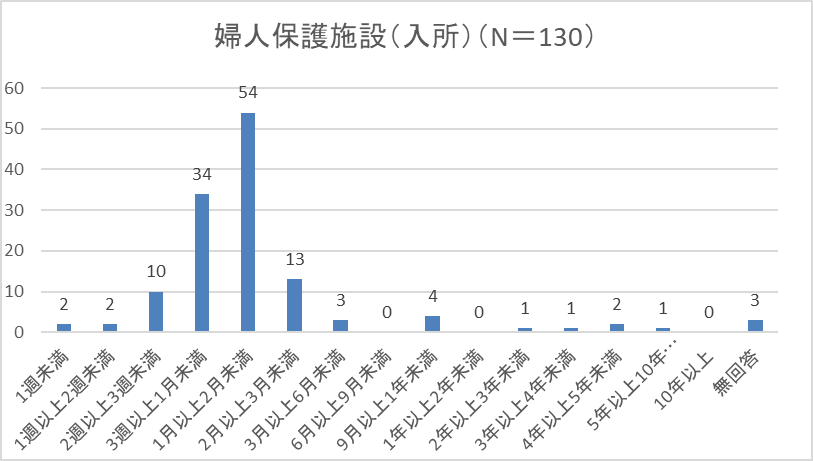 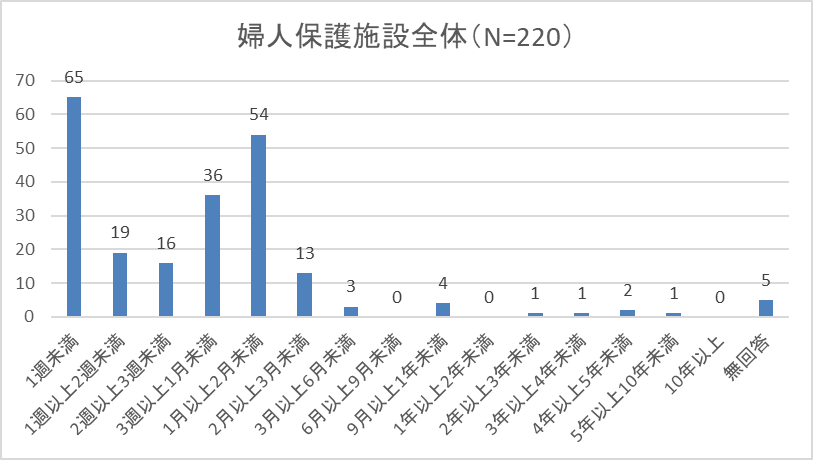 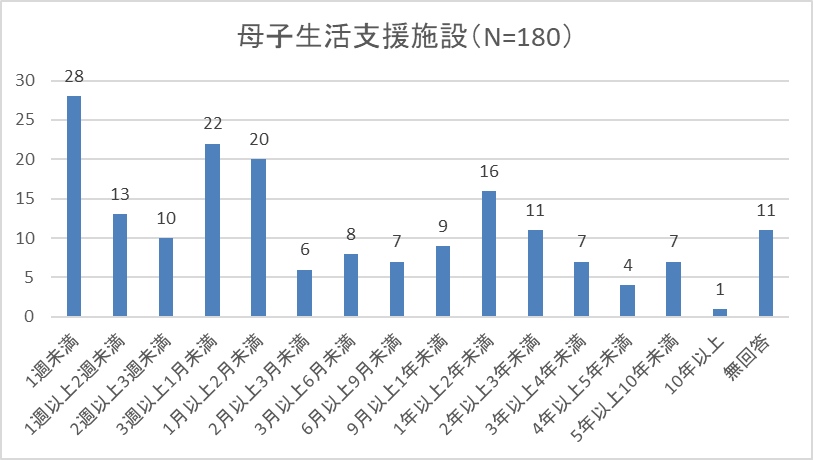 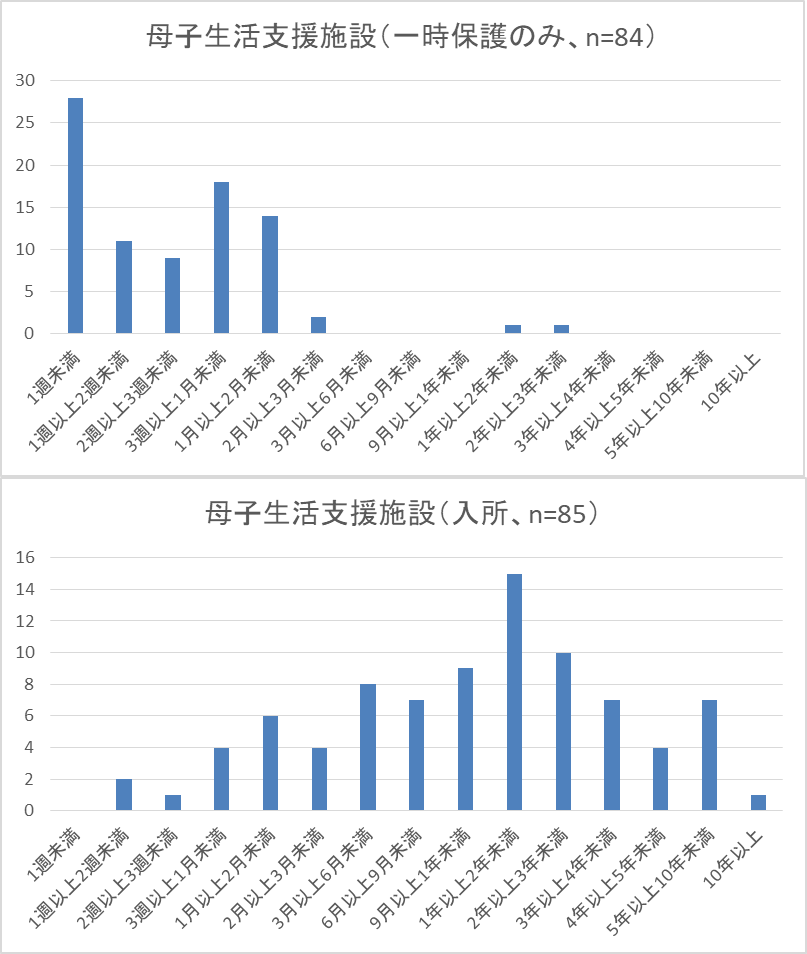 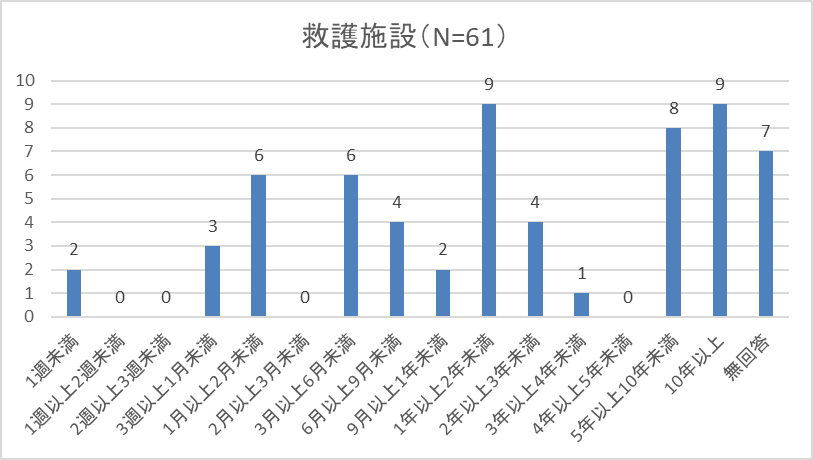 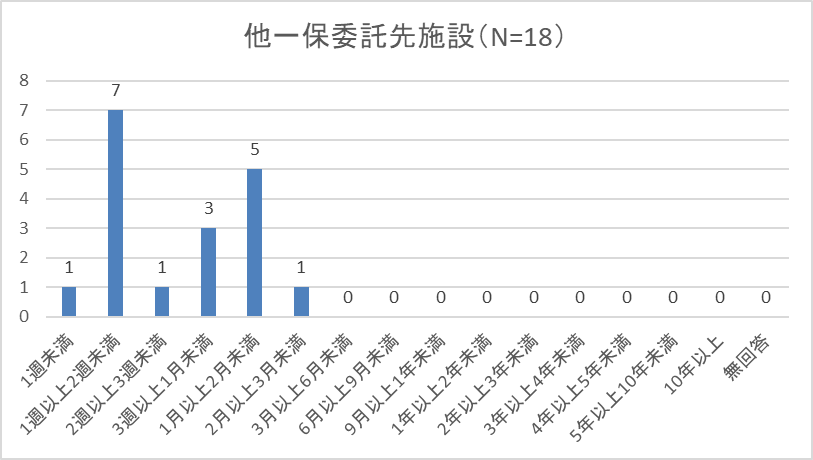 ３　退所について３－１　退所後の居住形態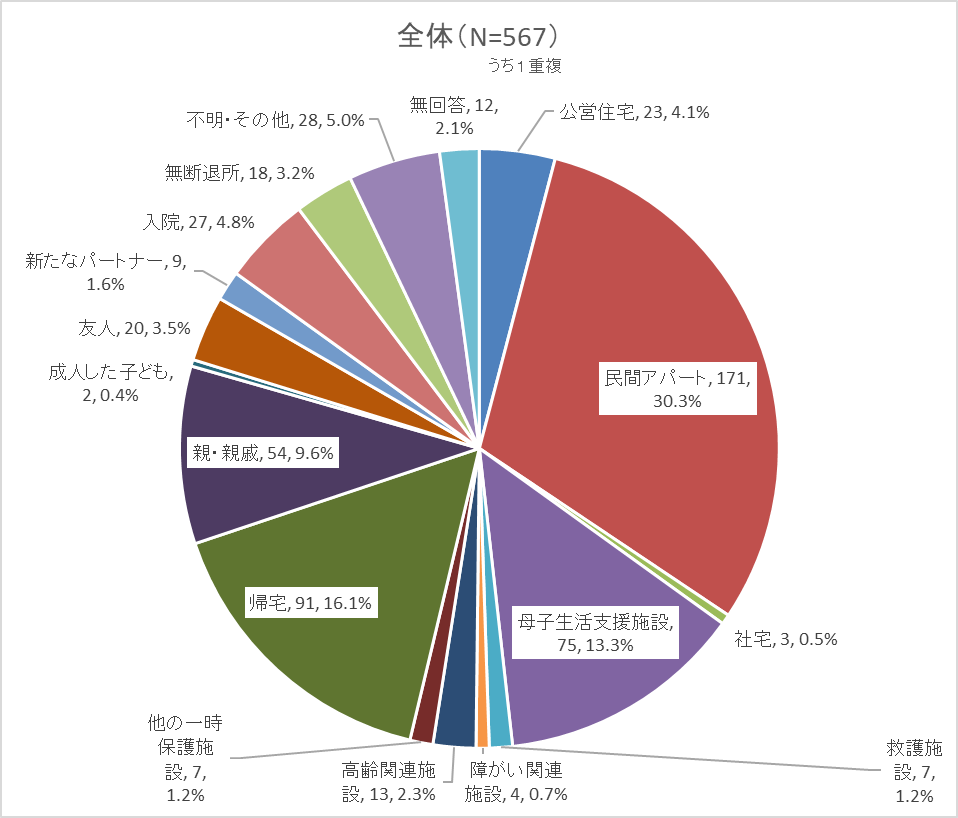 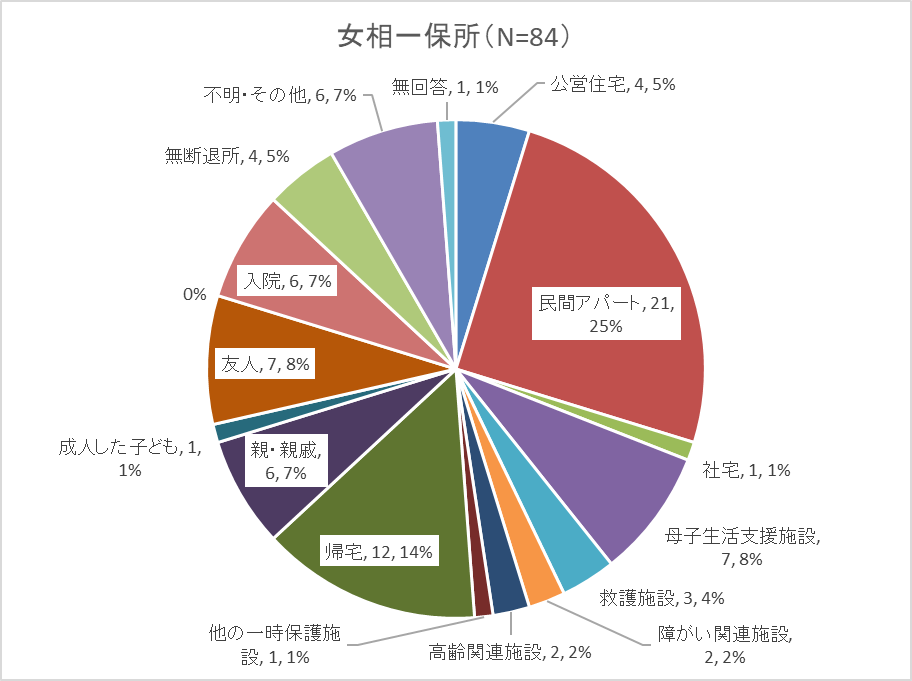 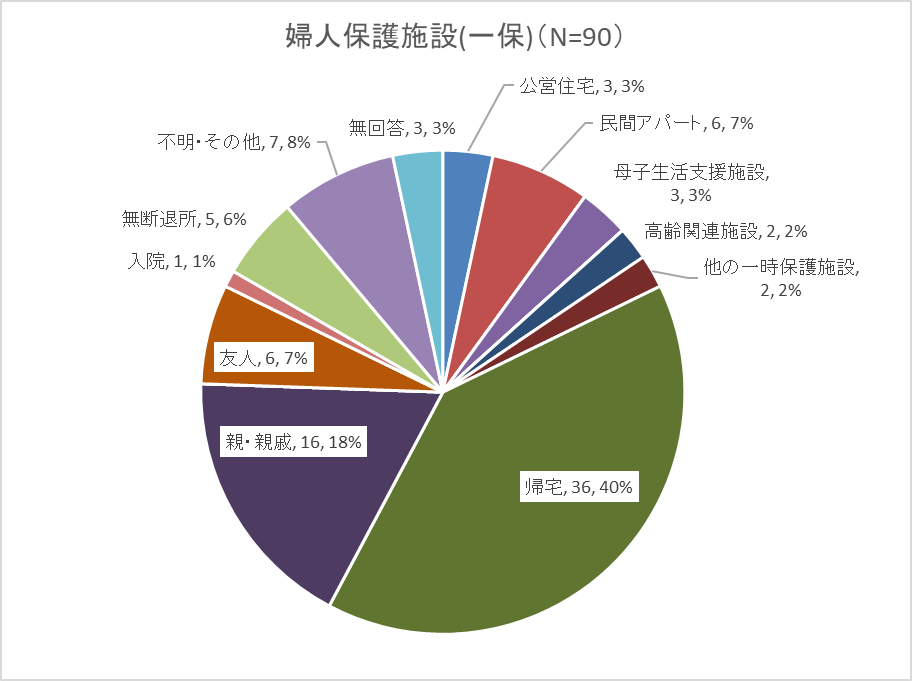 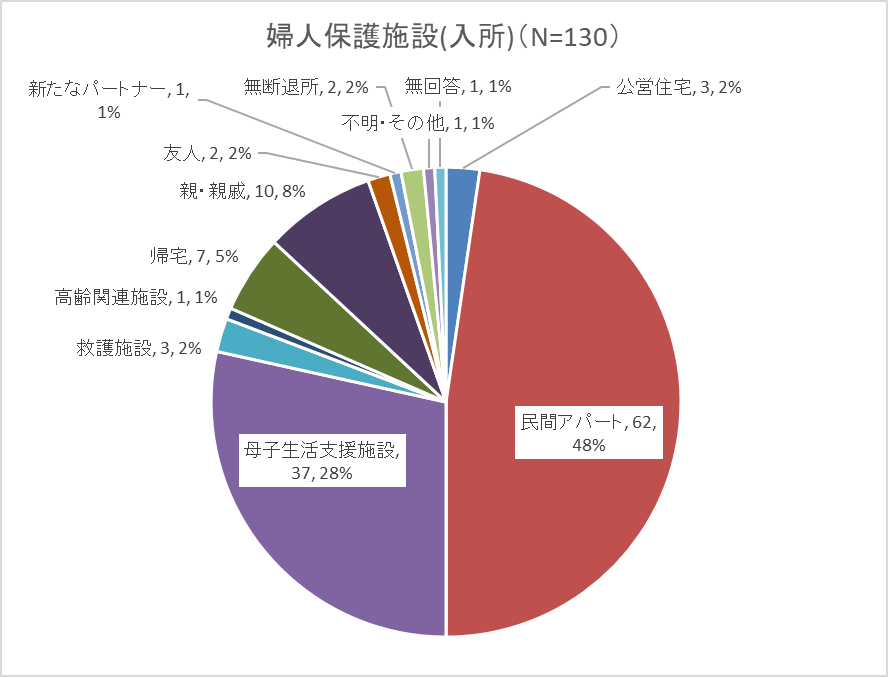 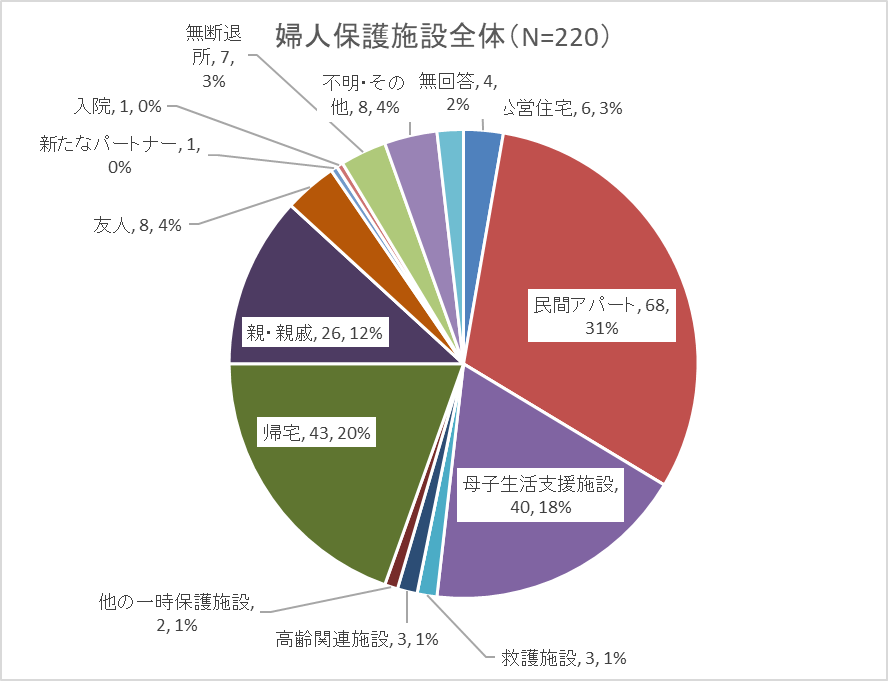 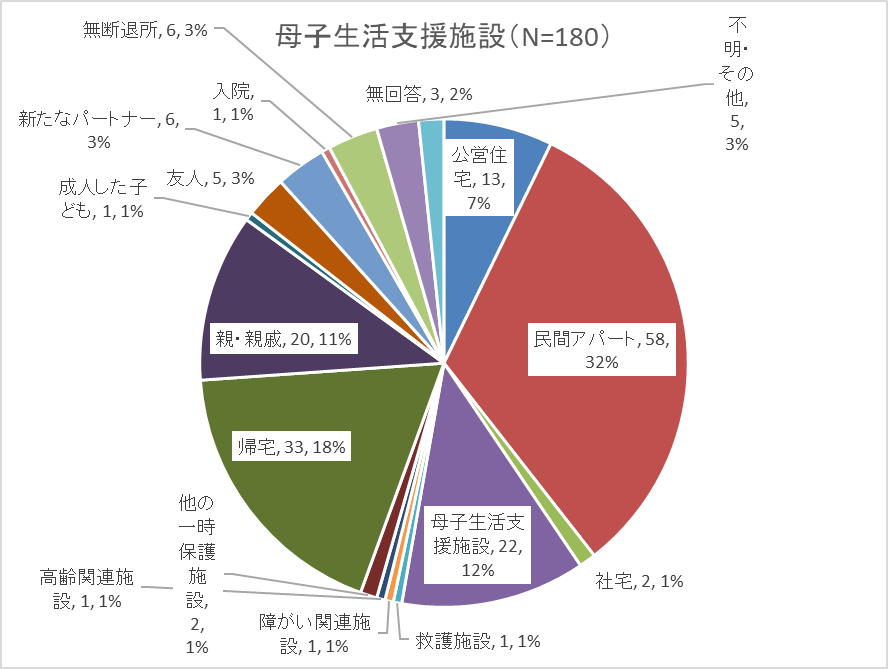 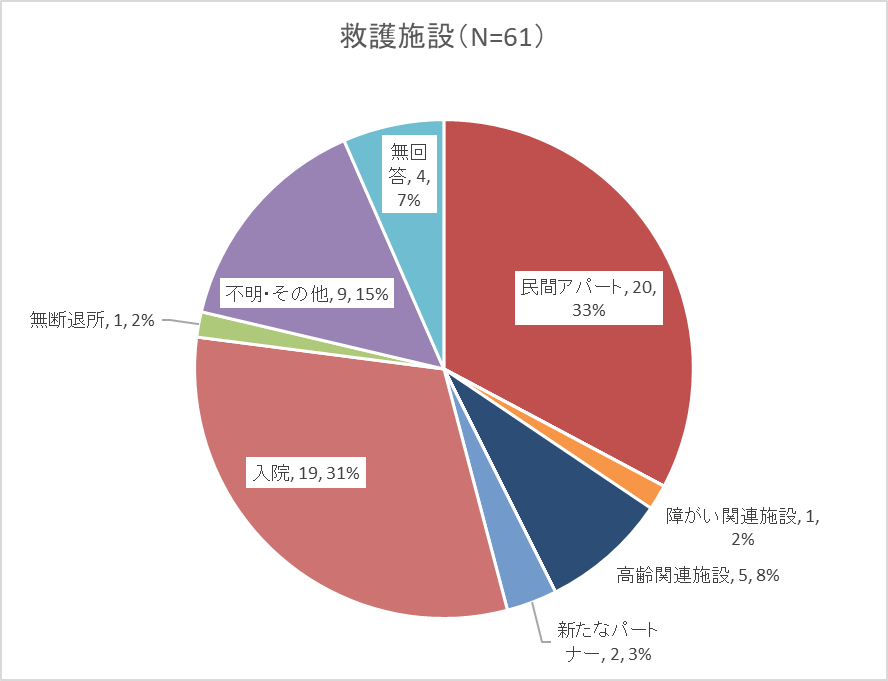 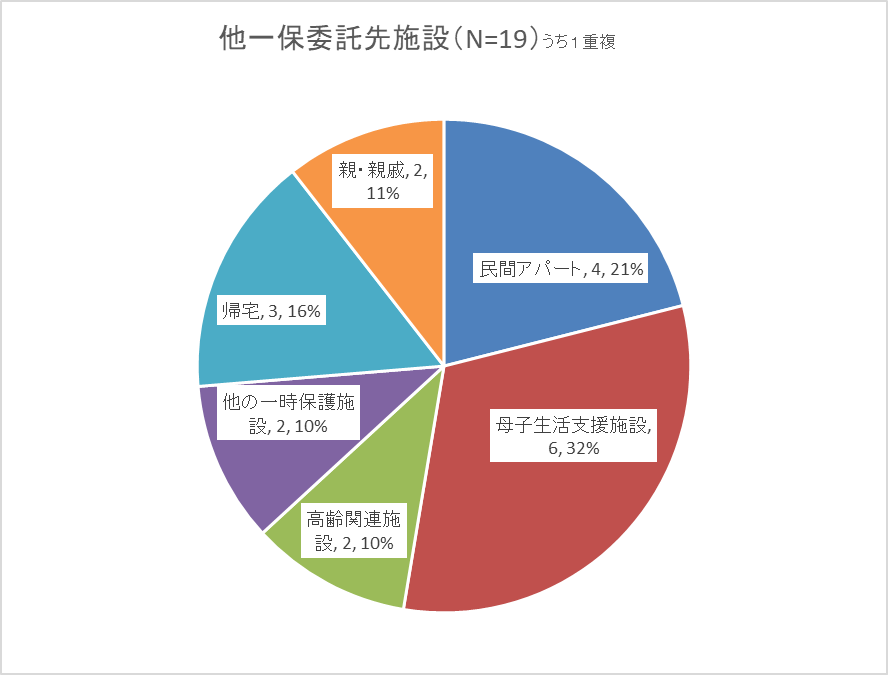 ３－２　退所にあたり、取り組みを行った期間（退所した日からさかのぼって、退所後の話し合いを行った時期を開始の目安として）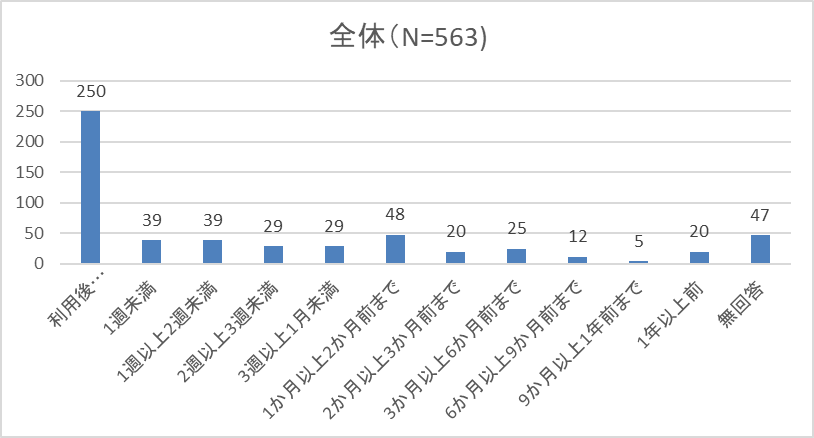 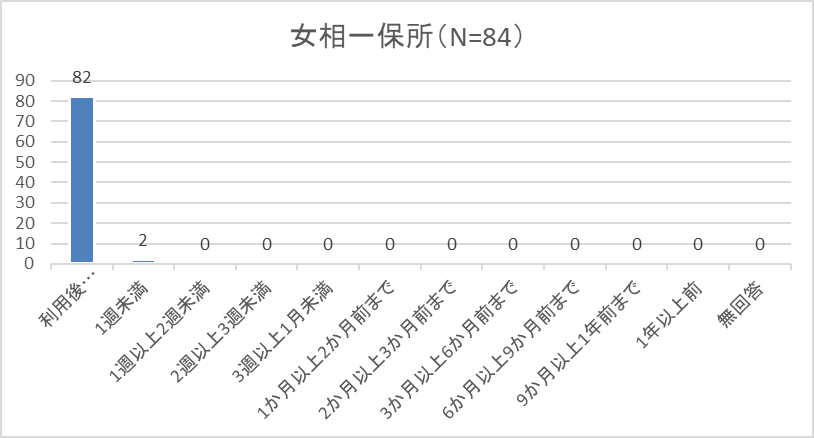 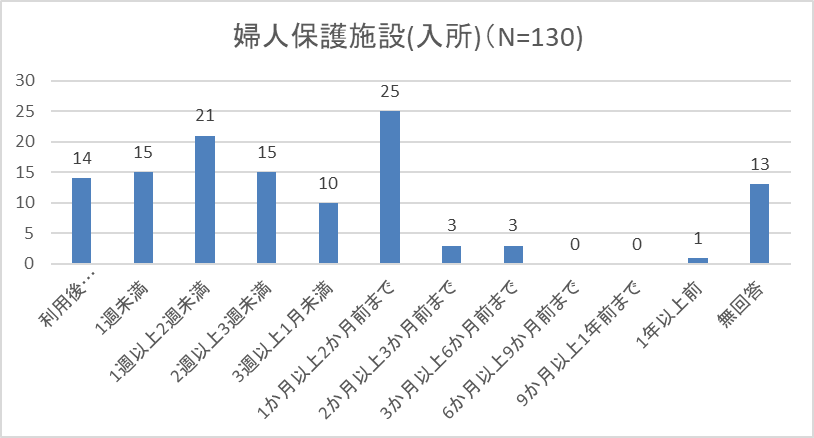 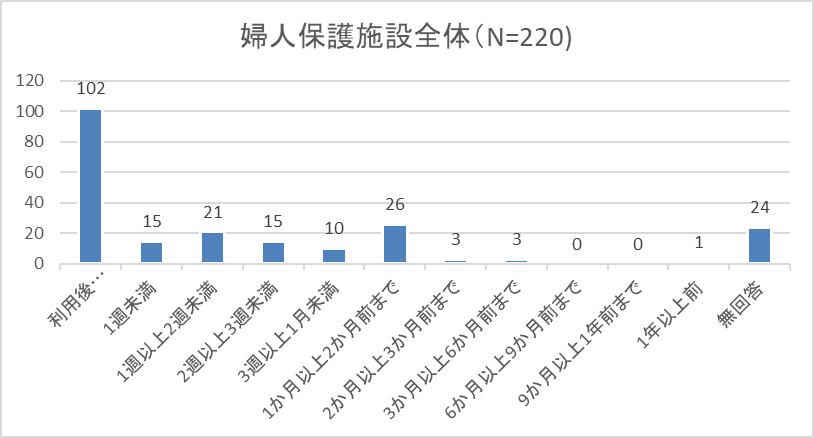 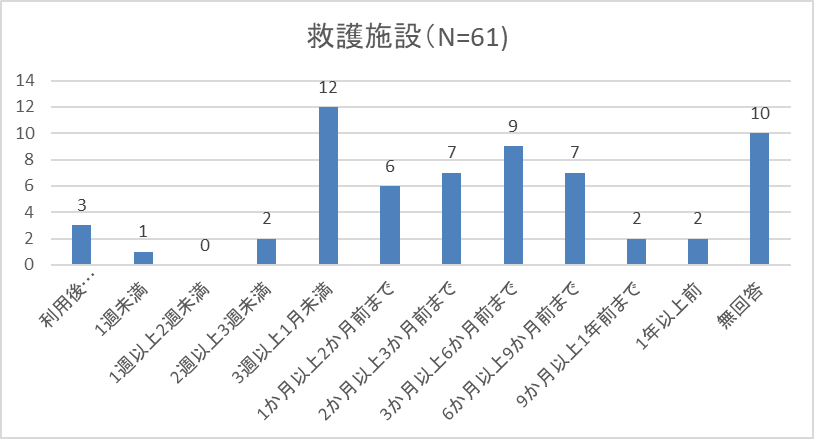 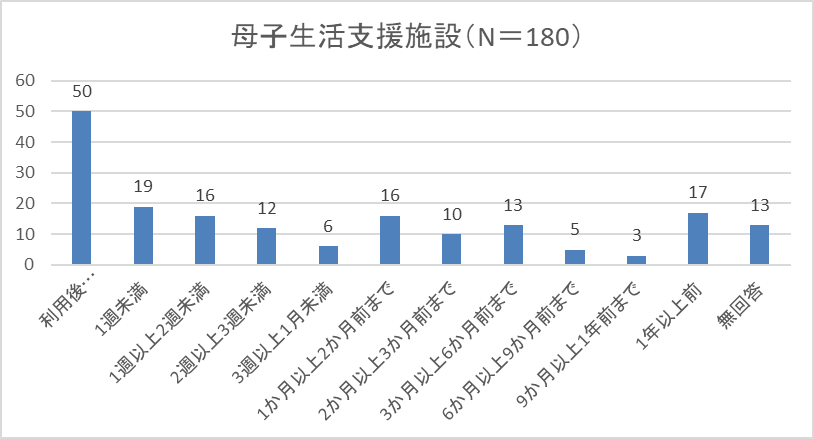 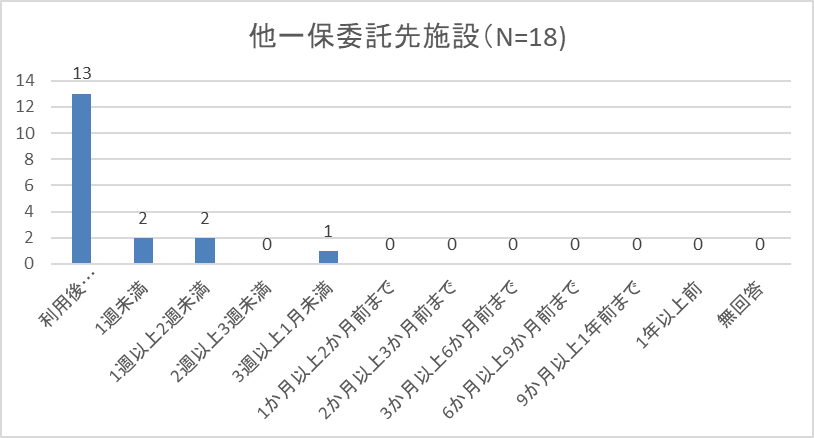 ３－４　アフターケアについての取り組み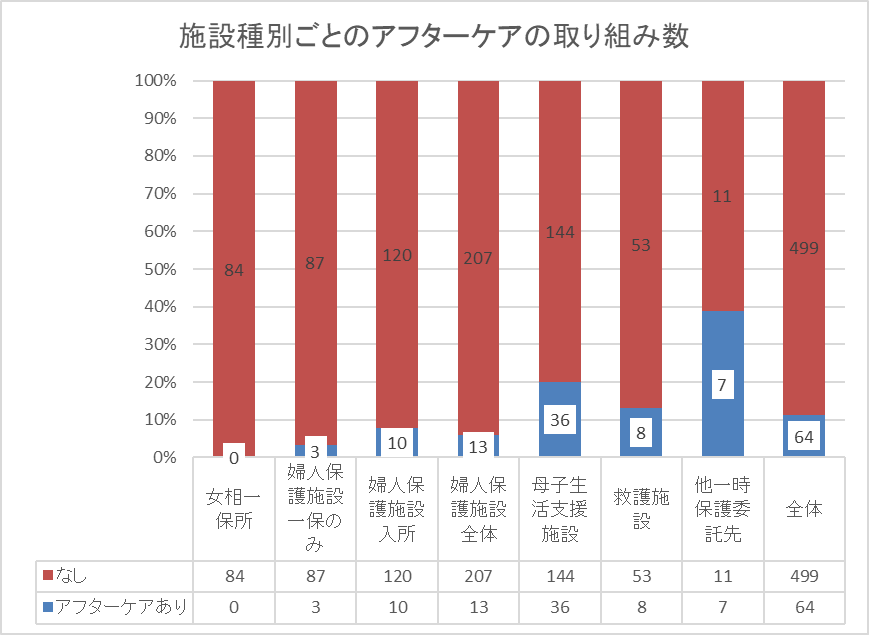 ３－５　連携した機関（支援ごと（利用中の支援・退所に向けた支援・退所後の支援（アフターケア））について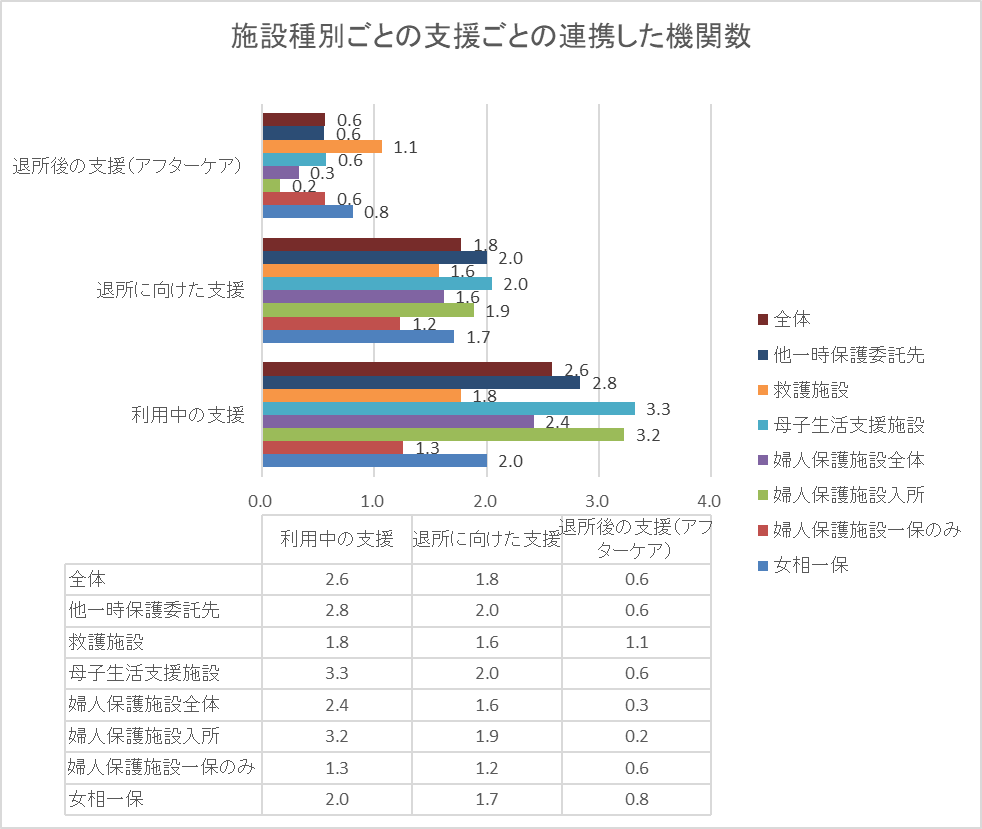 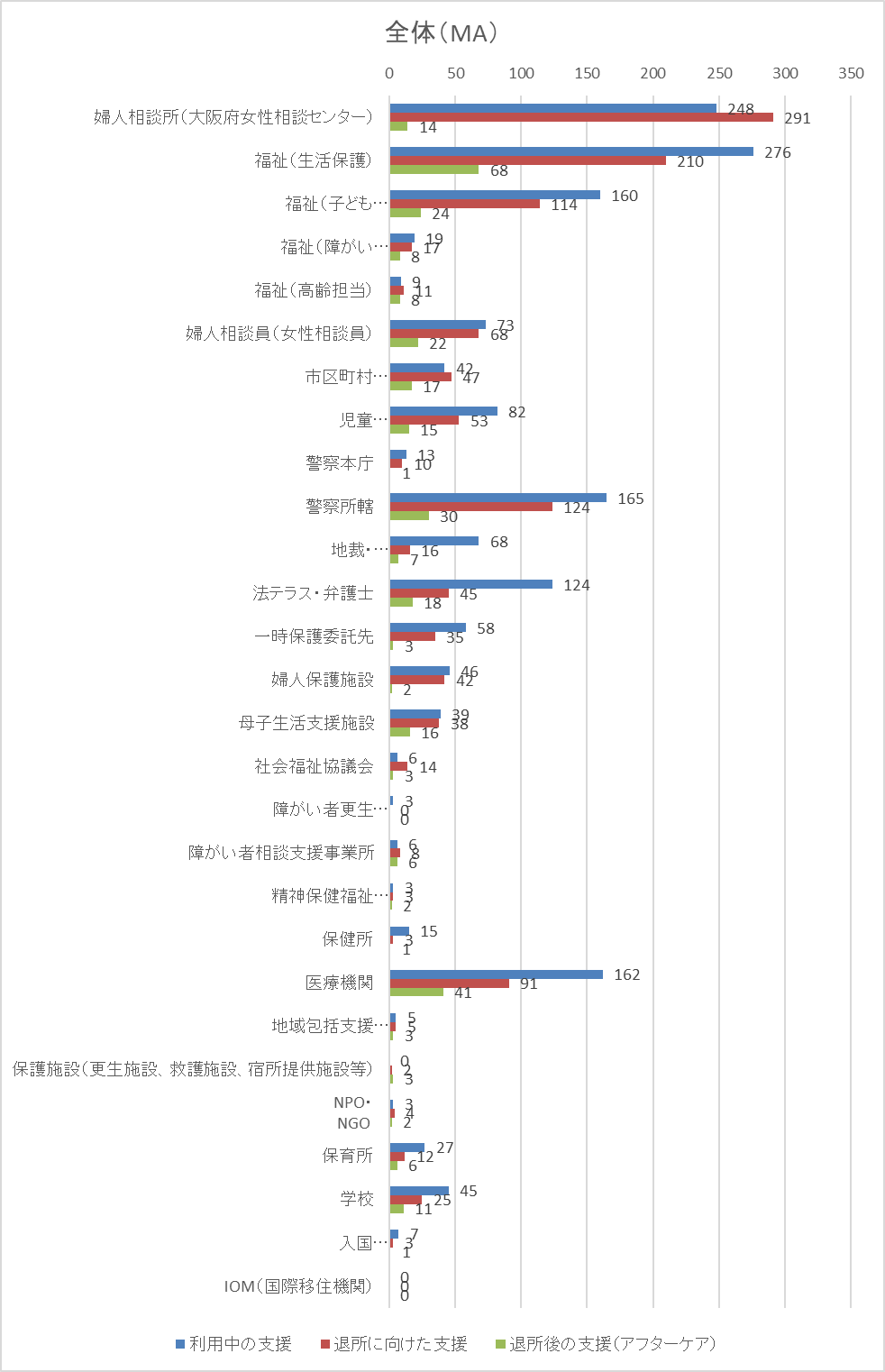 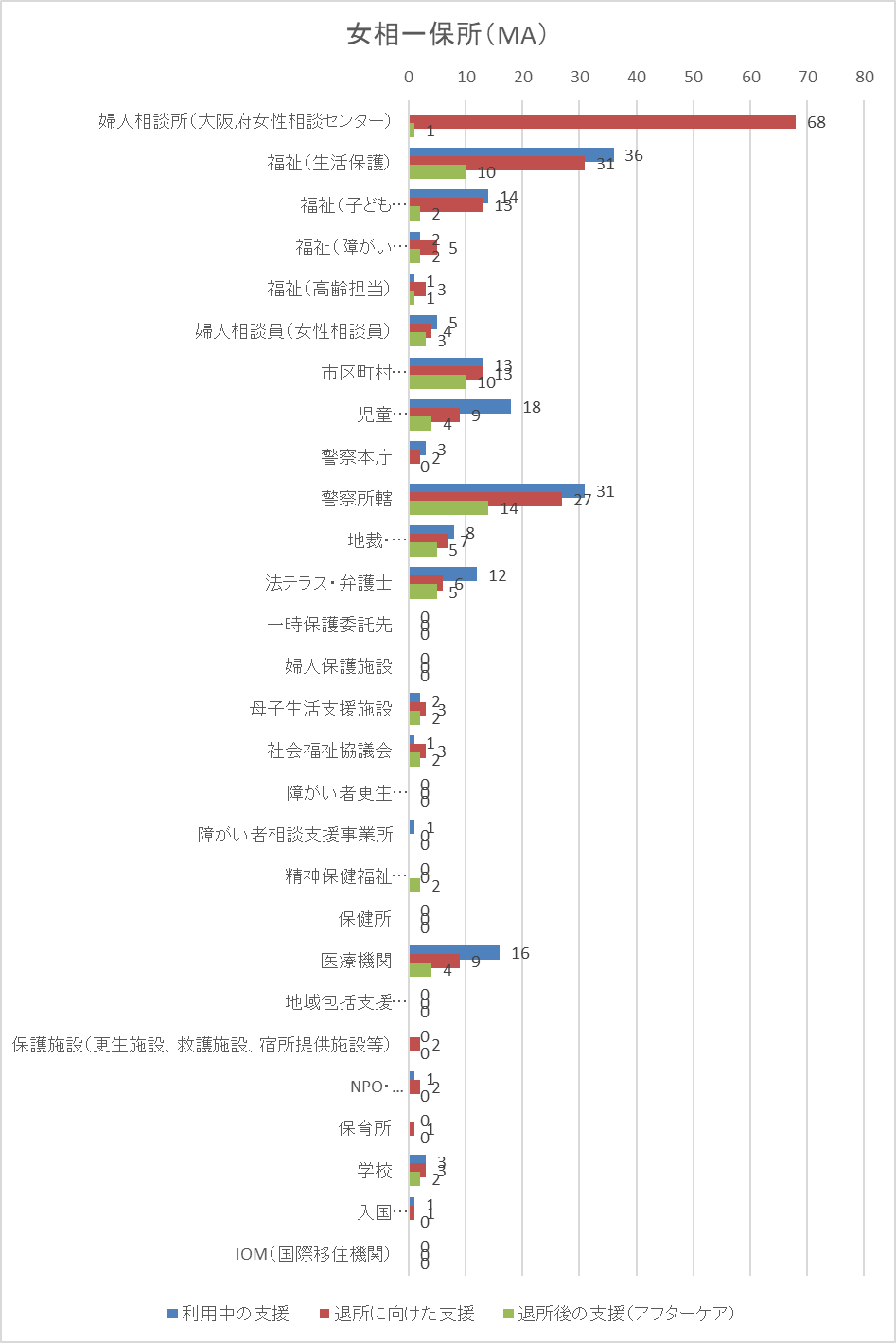 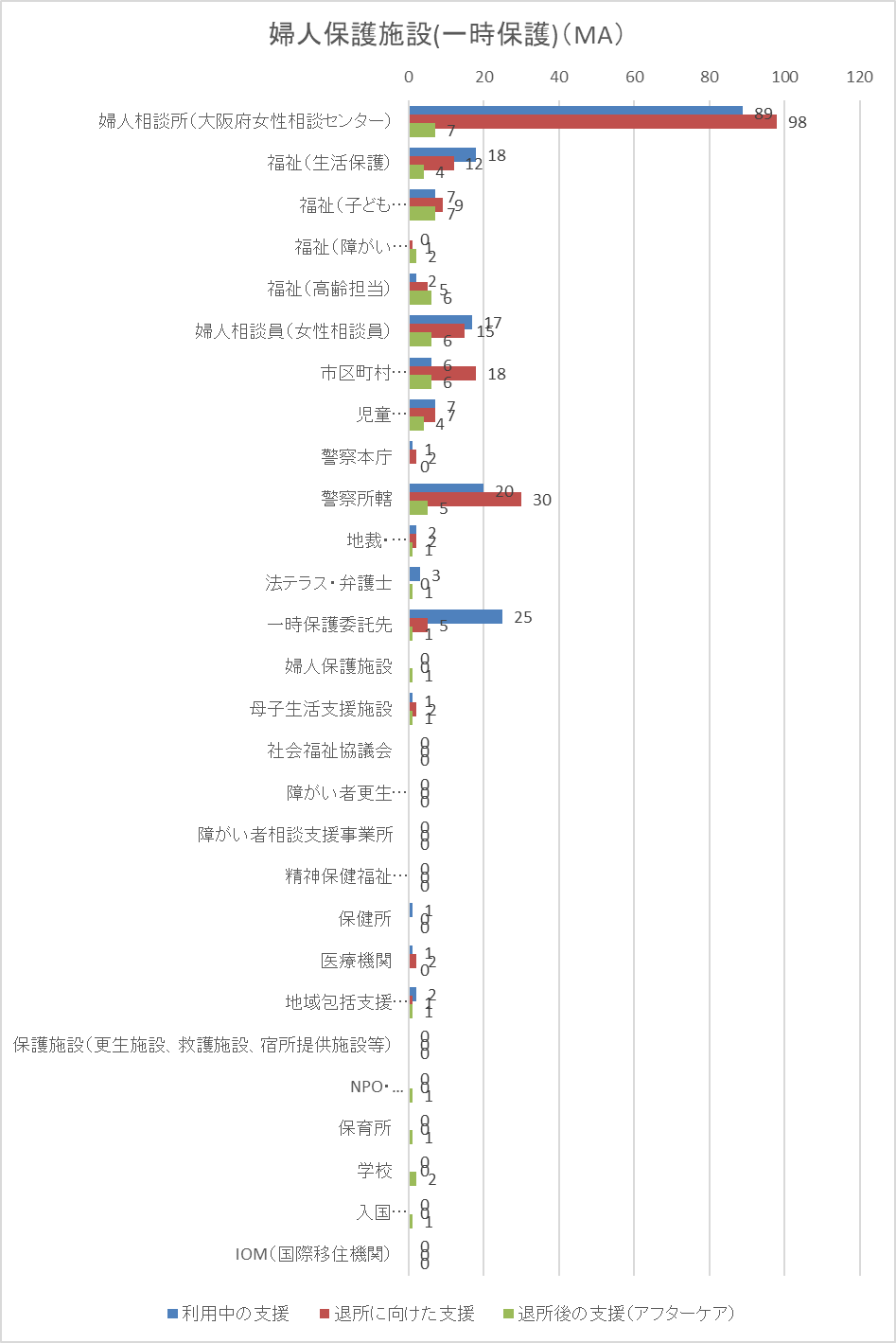 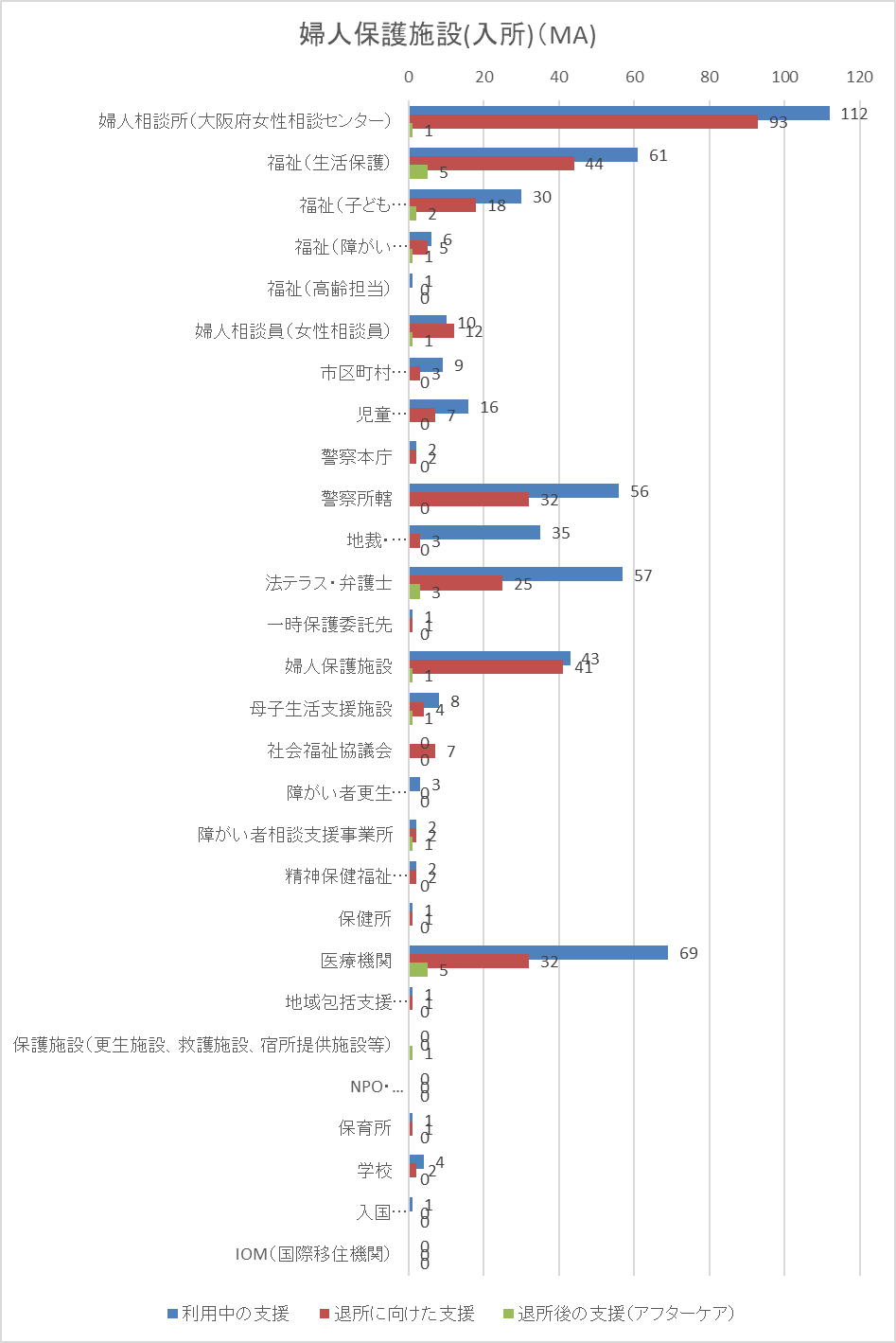 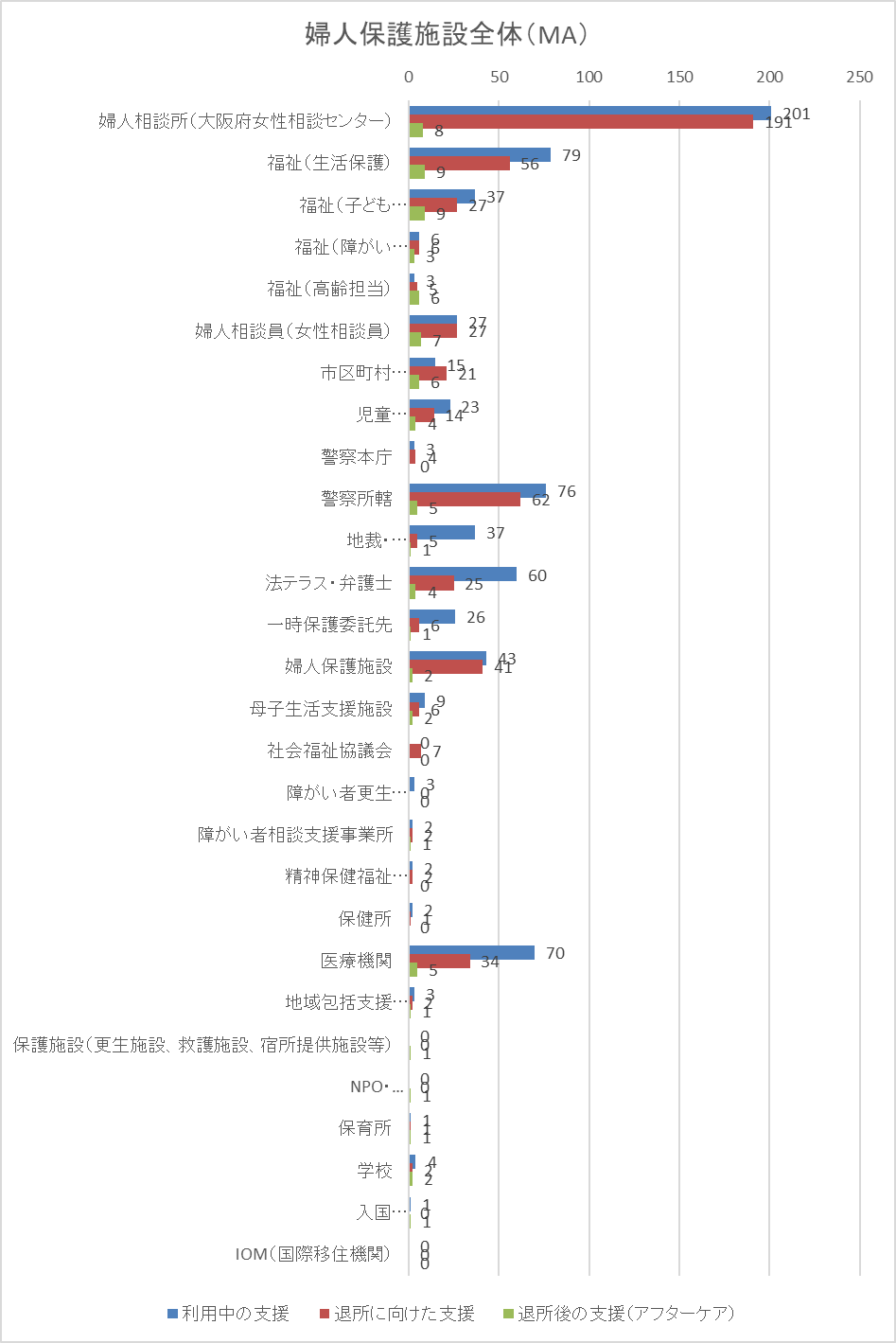 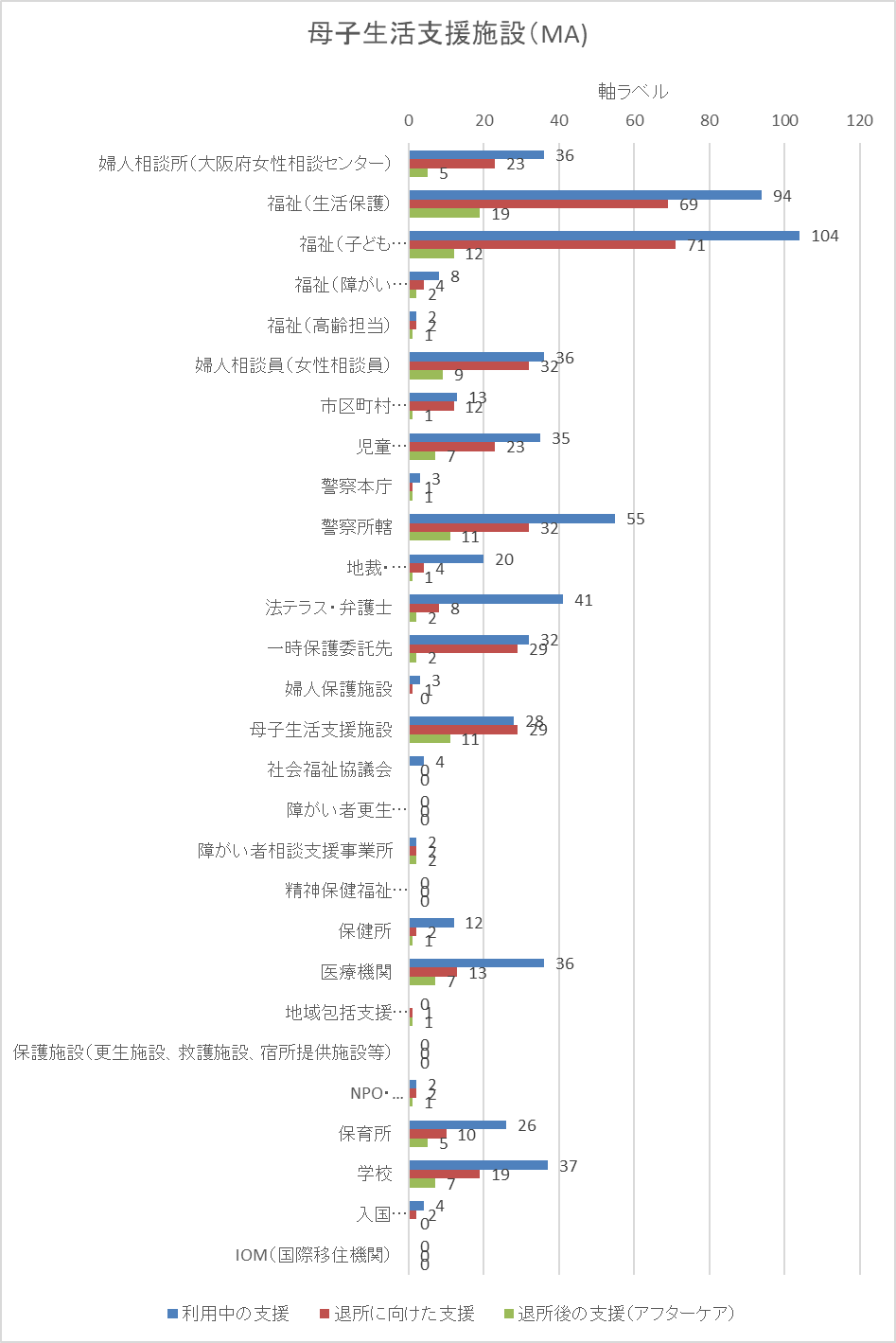 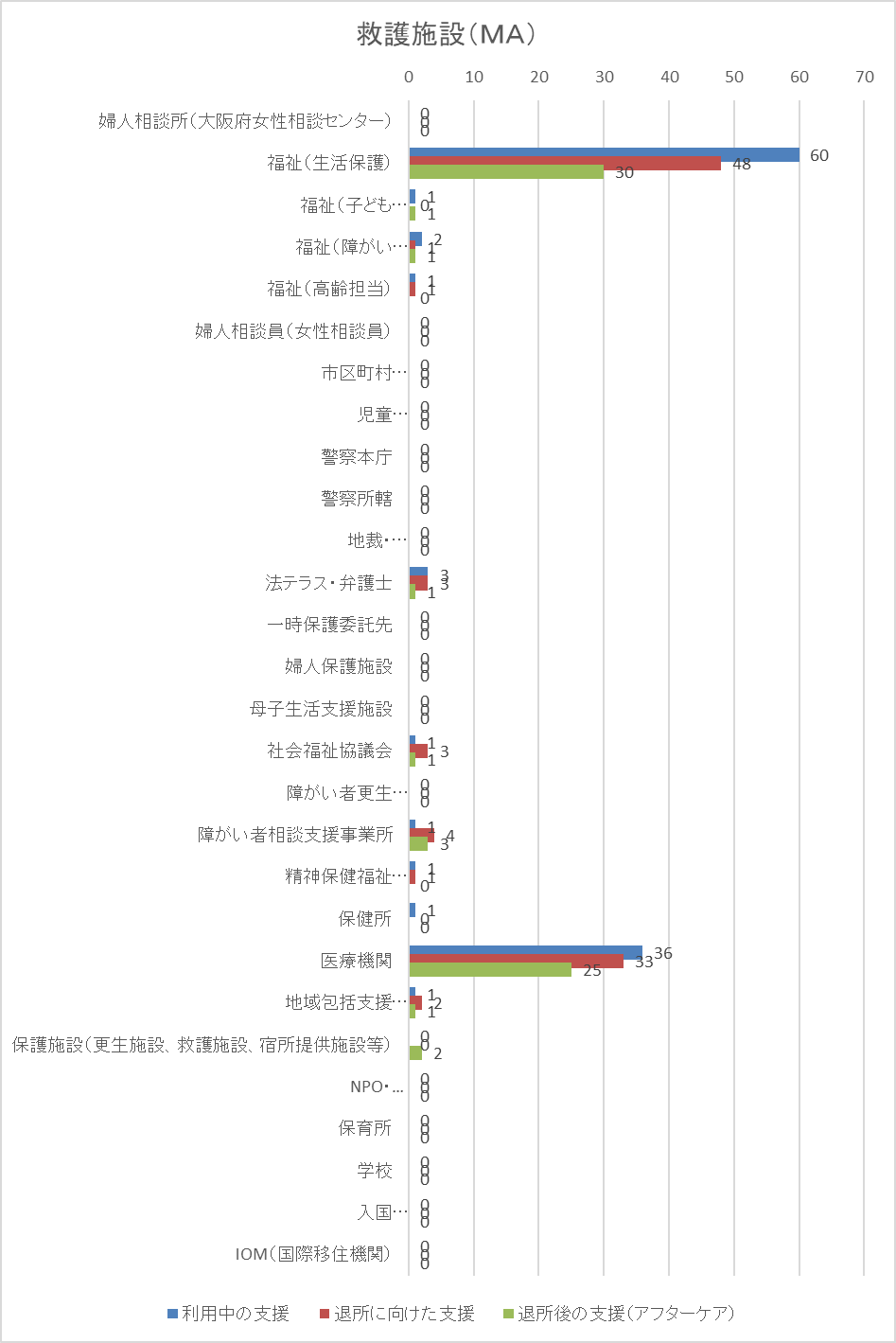 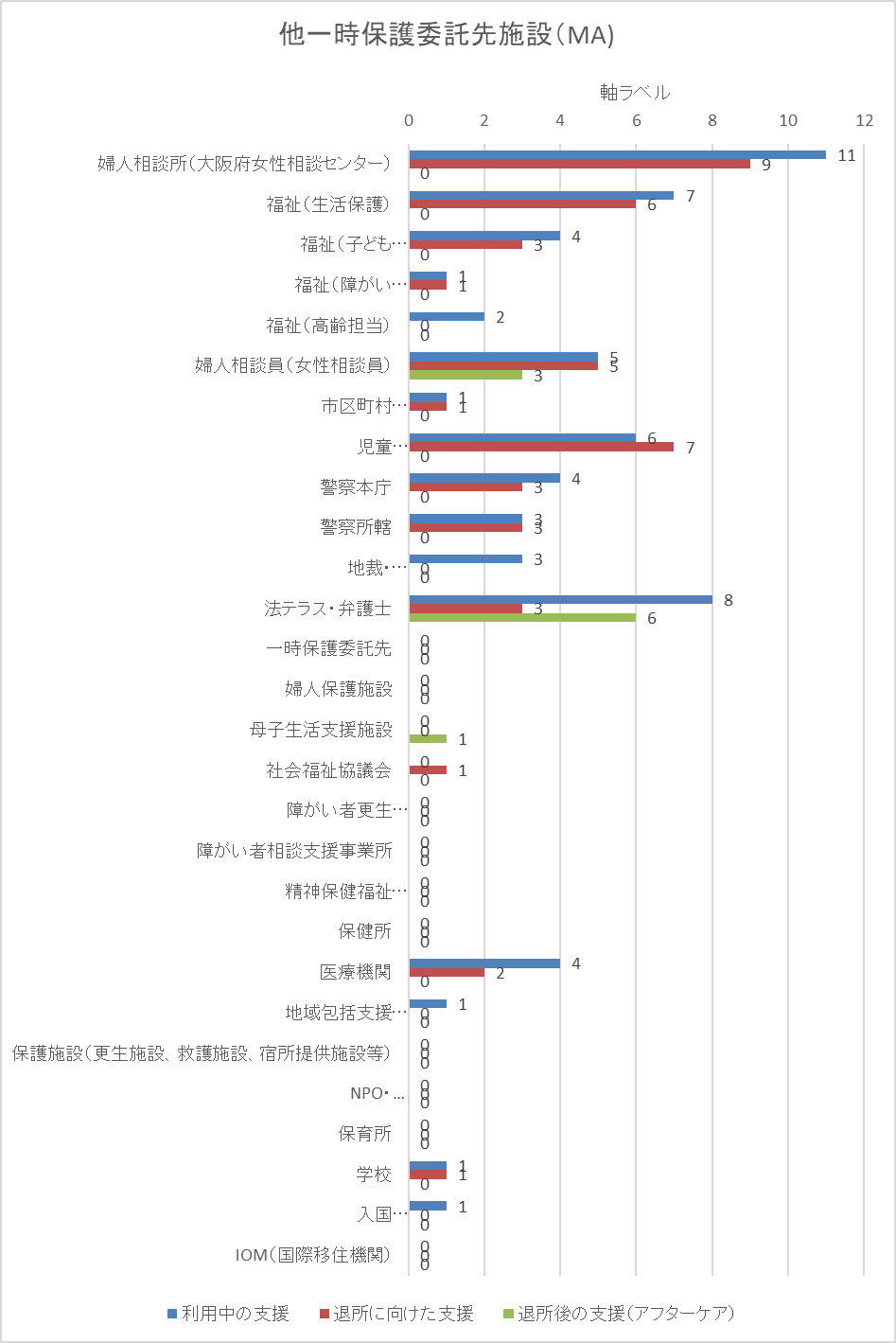 Ⅲ　施設ヒアリング調査結果１．入所施設へのヒアリング内容〈入所開始時に関すること〉〈入所中の支援の上での困難〉〈退所時に関すること〉２．一時保護施設へのヒアリング内容〈入所開始時に関すること〉〈入所中の支援の上での困難〉〈退所時に関すること〉３．調査対象４施設へのヒアリング内容より〈同伴者に関すること〉〈課題に感じること〉大阪府女性相談センター一時保護所84件婦人保護施設一時保護90件（大阪府立女性自立支援センター）入所130件母子生活支援施設計8施設180件救護施設計4施設61件他一時保護委託先計4施設18件同伴入所前の本人宅親戚・知人宅等別の保護先全体16417614身体障がい（1・2級）身体障がい（3級以下）知的障がい精神病寛解精神障がい発達障がい薬物・アルコール依存女相一保所0130900婦人保護施設(一保)0000100婦人保護施設(入所)0110710婦人保護施設全体0110810母子生活支援施設2082800救護施設211102510他一時保護委託先0000000全体432325020調査概要１．目的：施設における女性の保護支援の実態を把握および得られた結果を分析・検証するための基礎資料とする２．方法：女性相談センター一時保護所（１か所、2人）民間シェルター（一時保護委託先）（１か所、2人）救護施設（一時保護事業も実施）（１か所、3人）母子生活支援施設（１か所、2人）に対して女性に対する支援についてヒアリングを実施３．調査協力者：　合計9人、経験年数4年8か月～37年10か月　各施設でのヒアリング時間：1時間30分～2時間４．調査期間：平成29年11月20日～12月4日まで５．調査実施主体：大阪府福祉部子ども室家庭支援課６．調査分析：公立大学法人大阪府立大学大学院　人間社会システム科学研究科７．研究者（担当者）公立大学法人大阪府立大学大学院　人間社会システム科学研究科教授　　　山中　京子（業務責任者）大阪キリスト教学院大阪キリスト教短期大学幼児教育学科講師　　　岩本　華子公立大学法人大阪府立大学大学院　人間社会システム科学研究科客員研究員　増井　香名子対象者・居宅で支え続けることが難しい人　　　　　　　→1～2年で地域移行をめざす・20年前は働けない人は入所させない方針だった　→今はそのようなことはない市からの情報提供・ケース概要への記載内容に差がある→入所後に生保や学校と調整が必要になる事例もあり利用者の意向を確認しながらアセスメントを行い、個別支援計画を策定利用者への支援に関すること・入所後見えていなかった課題がわかる　　　・依存（アルコール、男性、パチンコ）　・攻撃性のある人　　　　　　　　　　　　　・精神障がいのある方：入院拒否、病識がない、手帳取得制度面・手持ち金の少なさ（援助の壁になる（スマホ所有×）・夜間の職員配置の少なさ→ルールがないと運営が成り立たないハード面・集団生活（相部屋（４人部屋）、共同浴室など）→ルールが必要→利用者にとって制約になる（個人のニーズと制約の折り合いがつく前に退所になる利用者もいる）　→環境の調整（部屋を変えるなど）行政機関との連携・保護の実施機関：入所させたら施設にお任せパターン・女性の問題に関して相談できる機関が必要…府女相は手を離れたという態度、婦人相談員に相談したい退所に向けた課題・支援・保証人の設定…誰もいない場合成年後見人をつける・母に慢性疾患があり子どもに障がいがあったケースでは、今後予想できる事態に備えて本人につなぎ先を示しておき、関係機関につないだ退所後の課題・入所中と退所後の落差が激しい（日課・枠組みのある生活から自由ができ依存に戻ってしまう）　　…入所中だけでなく退所後の生活全般の建て直しのためにも「女性支援の視点」が必要・アフターケア：実施している、職員の手がたらない・退所した外国籍の利用者への支援利用者の反応・行政から何も聞かされておらず不本意と感じる利用者がいる（入所すること、ルールを守ることなど）　→行政側の「支援に困ったのでとりあえずつれてきた」や警察経由（保護最優先）で「早くつれてこなくては」という時間的なゆとりのなさを感じる・警察に言われてとりあえず来た、説明と違うといわれるインテークの実施（２施設）・外国籍の方は言語・言葉が通じない→市から通訳派遣の場合あり、トリオフォンの利用・施設側でのインテークは利用者負担を考慮し安全計画のために必要最小限のみ確認情報提供について・事前の情報が正しい情報ではなかった（薬なし、歩けない）　・府女相から情報あり、受け入れ時に情報が少ないのはやむなし、そういうものという認識　　保護命令支援時や本人が相談してきたときに詳しく聞く利用者への支援に関すること・精神疾患の病識がない（未治療）の方を治療につなげることが大変　　（退所後のつなぎ先を考えるが本人が拒否する場合あり）・精神疾患（妄想）への対応、外国人、認知症の方への対応に困難さあり・多種多様な課題・ニーズを抱える入所者が同時に入所する中で個々にあわせた支援の難しさ（２施設）→利用者間トラブルにつながる・利用者間のトラブル（２施設）、暴言、職員への暴言・事前情報よりリスクが高い状態（要対協ケース、特定妊婦ケースなど）・入所に納得していない方に対して、危険性の説明や気持ちの整理の支援を行うが、納得されない場合は帰宅になる・生活の中ではじめて見えてくることもある・食事や生活など本人の習慣もあるため注意・支援などは基本行っていない。入浴は自由、起床・消灯時間は特にもうけていない関係機関連携・児童虐待のリスクを抱えるケースの緊急性や通告判断の難しさ→こちらから府女相への情報提供の的確さ・迅速さ、その後に子家Ｃや市が的確に動いてくれたのか心配・市町村の担当者（ＤＶ被害者等に対する理解）によって対応がばらばら→利用者の負担が大きく左右される・ＤＶセンターを設置している市では対応がひどすぎるところがない・市の中でネットワークがあるところとないところは全然対応が違う・市の中でも各課で情報連携がなされていない、担当者変更で本人の負担が大きい支援目標や支援課題について・定めていない（２施設）・見えてきた課題を次につなぐイメージ→府女相のケースワーカーに状況を伝え、アセスメントを共有・落ち着いた環境で過ごすことが望ましい場合でも、集団生活のためそういう環境を提供できない、ニーズにあった退所先へつなげる・保護命令の申し立てや必要な手続きなど課題を一つずつクリアしていく・本人との話の中で、生活でできるようになればいいな、という小さな目標を立てることはある支援方針と本人意向が違う場合・毎日生活支援を行う施設としては対応に困る場合がある・本人の意向を聞きながら、意向を叶えるためにはどうしたらいいか、こういう支援も必要ではないか等、本人とよくお話するようにする住宅設定・保証人設定の難しさ→物件が限られてくる・事情を理解した住宅管理会社と連携できればスムーズにいくこともあるが公平性の観点からできない本人にあった退所先、受け入れ先がない・母子生活支援施設入所が必要と思われても市町村の理解が得られず支援に結びつかない（２施設）・救護施設入所が望ましい人がつながらず居宅設定になる・複合的な課題を抱えて支援が困難な人ほど、受け入れてくれる施設はなく、支援が必要な人ほど何の支援もつけずに住宅設定をして地域へ　→施設の目的（短期退所を目標）からもれる人の行き先がない子どものつなぎ先がない・児相や家児相など一時的で長い目で相談にのってくれるところがない子ども・一時保護所は子どもにとって望ましい環境ではない　・救護施設は子どもにとっては過酷（救護施設は子どもが入所することを想定していない）・保育の実施・学習支援の実施（２施設）・子どものアセスメントを実施、話す機会を増やす→母子関係の調整が行いやすくなり母の援助にも役立っている・ボランティア活用、キッズ携帯（職員につながる）、ご飯会の実施大人・本人が弱っているためついてきてくれて助かるケースが多いその他の意見・同伴者の生活にも制限がかかってしまうことはつらいことだと思う求める施設の機能・長期に渡り支援を受けながら自立できるようになる施設（２施設）・精神や知的障がいとＤＶ被害者支援の両方の支援がわかっている施設・障がい者が入れる母子生活支援施設・「支援」ではなく「困ったことがあればお手伝いしますよ」程度のＧＨのようなゆるやかな施設・子どもと一緒に入れる婦人保護施設・救護施設に他の施設と同様に女性への支援のための機能が必要　（例：個室化、子どもへの対応、婦人相談員等との連携、カウンセリングの実施など）逃げる負担を考慮すること・府外に出ることを勧められる、近くだと生保の転居費用が出ないが、全く知人のいない遠方への転居は本人に負担地域での支援・長期に渡り地域で支える仕組み・地域に身近で融通が利いて助言がもらえる人・地域資源の活用（社会貢献事業の活用など）・市町村のなかでも長い関わりの仕組みが必要女性相談センターへの期待・通訳の確保・専門的な観点からの支援の役割をさらに担ってほしい（今はご本人さんまかせになっていることが増えているように感じる）・高齢者、障がい者であってもＤＶ被害者としての支援が必要な方はたくさんいるため、一律に判断しないでほしい（一保の敷居が高くなっていると感じる）一時保護された方、されてない方の影響を少なく・一時保護期間中の支援（安全を感じる、心理教育、制度や手続きなどの情報）を経験するのと、何もない中で単独で転居するのはその後の生活のしやすさが違う　　→住宅設定する人も相談する方法、支援を受ける方法を知ることが必要